ГОСУДАРСТВЕННОЕ АВТОНОМНОЕ ПРОФЕССИОНАЛЬНОЕ ОБРАЗОВАТЕЛЬНОЕ УЧРЕЖДЕНИЕ ЧУКОТСКОГО АВТОНОМНОГО ОКРУГА« ЧУКОТСКИЙ СЕВЕРО-ВОСТОЧНЫЙ ТЕХНИКУМ ПОСЁЛКА ПРОВИДЕНИЯ »Программа профессионального обучения
(ПРОГРАММА ПРОФЕССИОНАЛЬНОГО ОБУЧЕНИЯ)по профессии рабочегоСварщик ручной дуговой сварки плавящимся покрытым электродом
Трудоемкость обучения по данной программе – 204 часа.п. Провидения - 2022г.СОДЕРЖАНИЕПОЯСНИТЕЛЬНАЯ ЗАПИСКАк основной программе профессионального обученияпо программе профессиональной подготовки по должности служащий«Сварщик ручной дуговой сварки плавящимся покрытым электродом»Программа профессионального обучения «Сварщик ручной дуговой сварки плавящимся покрытым электродом» 2-го уровня квалификации представляет собой комплект документов, разработанных и утвержденных Государственным автономным профессиональным образовательным учреждением Чукотского автономного округа «Чукотский северо - восточный техникум посёлка Провидения» с учетом потребностей регионального рынка труда, требований федеральных органов исполнительной власти и соответствующих отраслевых требований, разработана на основе профессионального стандарта Профессионального стандарта Сварщик (утв. Минтруда России от 28.11.2013 г № 701н),. Программа регламентирует цели, ожидаемые результаты, содержание, условия и технологии реализации образовательного процесса, оценку качества подготовки слушателя по данной программе и включает в себя: учебный план, программу курса, календарный учебный график, а также оценочные и методические материалы, обеспечивающие качество подготовки обучающихся.1.1. Нормативно-правовая база программыНормативно-правовую базу программы составляют:Закон об образовании в Российской Федерации от 29.12.2012 г. № 273-ФЗ;-Перечень профессий рабочих, должностей служащих, по которым осуществляется профессиональное обучение, утвержденный Приказом Министерства образования и науки российской федерации от 02 июля 2013 г.№ 513.Регистрационный № 29322 (С изменениями и дополнениями от:16 декабря 2013 г., 28 марта, 27 июня 2014 г., 3 февраля 2017 г., 12 ноября 2018г., 25 апреля 2019 г.)Порядок организации и осуществления образовательной деятельности по основным программам профессионального обучения, утвержденный Приказом Министерства образования и науки Российской Федерации от 18 апреля 2013 г. № 292.Регистрационный № 28395.Устав образовательного учреждения.Иные нормативные акты регионального и локального уровня.Цель реализации программы. Планируемые результаты обучения:Цель реализации программы: Формирование у обучающихся профессиональных знаний, умений и навыков по профессии рабочего«Сварщик ручной дуговой сварки плавящимся покрытым электродом» врамках 2-го уровня квалификации вида профессиональной деятельности«Ручная и частично механизированная сварка (наплавка)», предусмотренного профессиональным стандартом «Сварщик».В результате освоения программы обучающийся должен освоить выполнение предусмотренных профессиональным стандартом «Сварщик» трудовых функций 2 уровня квалификации:Соответствующие трудовые действия, знания и умения для каждой трудовой функции указаны в стандарте.Трудовая функция:Проведение подготовительных и сборочных операций перед сваркой и зачистка сварных швов после сваркиТрудовая функцияРучная дуговая сварка (наплавка, резка) плавящимся покрытым электродом (РД) простых деталей неответственных конструкцийОрганизационно-педагогические условия, формы аттестации:Программа обеспечена учебно-методической документацией и материалами по всем учебным дисциплинам, междисциплинарным курсам, профессиональным модулям и практикам. Содержание образования каждой из таких учебных дисциплин (профессиональных модулей) представлено в виде рабочих программ и учебно-методических комплексов. Внеаудиторная работа обучающихся сопровождается методическим обеспечением.Педагогические сотрудники формируют и хранят в кабинетах и лабораториях учебно-методические комплексы по каждой учебной дисциплине и профессиональному модулю учебного плана.Колледж обеспечивает возможность доступа студентов к новой учебной и методической литературе по информационным дисциплинам в читальном зале библиотеки.Колледж располагает необходимой учебно-материальной базой для проведения учебных занятий по всем учебных дисциплин и профессионального модуля. В преподавании дисциплин активно используются технические средства обучения: компьютерные классы, объединенные в локальную сеть, мультимедийные проекторы, современные программные продукты. Имеющаяся материально-техническая база обеспечивает выполнение обучающимися лабораторных работ и практических работ. Теоретическое обучение проводиться в кабинете 302, практическое обучение в сварочном цехе. В сварочном цехе присутствует следующие оборудование:Инверторный сварочный полуавтомат, «INMIG 160»Плазмотрон, «PLASMA – 40»Компрессор, «YL90L -2»Переносной инвертор универсальный, «CLC/TS 620881»,Пресс-ножницыСверлильный станок тип СНВШ«Гильотина» тип Н745Заточной станок тип ЗК633Сварочный аппарат тип ВДУ 1202Сварочный аппарат тип ВДУ -306УЗСтанок отрезнойТрансформатор сварочный тип ТДМ -259УСушильный шкаф тип СНОЛ 3,5Сварочный автомат ПДТ-508Рельсошлифовальная машина МШР -3.Продолжительность занятий – 45 минут. Занятия проводятся парами.Между уроками пары перерыв 5 минут. Между парами перерыв 10 минут.Контроль и оценка результатов освоения дисциплин, осуществляется преподавателями в процессе проведения устных опросов, практических занятий, лабораторных и контрольных работ, выполнения домашних заданий, тестирования, а также выполнения обучающимися индивидуальных заданий, проектов, исследований. Текущий контроль по дисциплинам проводит в пределах учебного времени, отведённого на соответствующую учебную дисциплину, как традиционными, так и инновационными методами, включая информационные технологии. Система оценок – пятибалльная. При освоении учебных дисциплин предусматривается проведение промежуточной аттестации: ДЗ (дифференцированный зачет) или Э (экзамен) или З (зачет). Внеаудиторная (самостоятельная) работа осуществляется в форме работы с информационными источниками, подготовки творческих и аналитических отчетов и представления результатов деятельности в виде письменных работ или устных бесед.После завершения освоения программы итоговая аттестация проводится в форме квалификационного экзамена.1.4 УЧЕБНЫЙ ПЛАНпо программе профессиональной подготовки по должности служащих«Сварщик ручной дуговой сварки плавящимся покрытым электродом»РАБОЧАЯ ПРОГРАММА УЧЕБНОЙ ДИСЦИПЛИНЫОсновы материаловеденияРабочая программа учебной дисциплины разработана на основе профессионального стандарта Профессионального стандарта Сварщик (утв. Минтруда России от 28.11.2013 г № 701н)СОДЕРЖАНИЕПАСПОРТ РАБОЧЕЙ ПРОГРАММЫ УЧЕБНОЙ ДИСЦИПЛИНЫ«Основы материаловедения»Область применения рабочей программыРабочая программа учебной дисциплины является частью программы профессиональной подготовки по профессиям рабочих «Сварщик ручной дуговой сварки плавящимся покрытым электродом».Место учебной дисциплины в структуре основной профессиональной образовательной программы: дисциплина входит в общепрофессиональный цикл.Цели и задачи учебной дисциплины – требования к результатам освоения дисциплины:В результате освоения учебной дисциплины обучающийся должен уметь: выполнять механические испытания образцов материалов;использовать физико-химические методы исследования металлов; пользоваться справочными таблицами для определения свойствматериалов;выбирать материалы для осуществления профессиональной деятельности. В результате освоения учебной дисциплины обучающийся должен знать: основные свойства и классификацию материалов, использующихся впрофессиональной деятельности;наименование, маркировку, свойства обрабатываемого материала; правила применения охлаждающих и смазывающих материалов; основные сведения о металлах и сплавах;основные сведения о неметаллических, прокладочных, уплотнительных и электротехнических материалов, стали, их классификацию.Рекомендуемое количество часов на освоение примерной программы учебной дисциплины:максимальной учебной нагрузки обучающегося 20 часов, в том числе: обязательной аудиторной учебной нагрузки обучающегося 10 часа; самостоятельной работы обучающегося 10 часов.СТРУКТУРА И ПРИМЕРНОЕ СОДЕРЖАНИЕ УЧЕБНОЙ ДИСЦИПЛИНЫОбъем учебной дисциплины и виды учебной работыТематический план и содержание учебной дисциплины «Основы материаловедения»УСЛОВИЯ РЕАЛИЗАЦИИ УЧЕБНОЙ ДИСЦИПЛИНЫТребования к минимальному материально-техническому обеспечению Реализация учебной дисциплины требует наличия лаборатории материаловедения. Оборудование лаборатории по материаловедению:посадочные места по количеству обучающихся;рабочее место преподавателя;весы технические с разновесамиметалловедческие микроскопы.электронный твердомершлифы различных марок сталей;копер маятниковый;образцы сталей, чугунов, цветных металлов, пластмасс.комплект учебно-наглядных пособий «Материаловедение»;объемные модели металлической кристаллической решетки;образцы металлов (стали, чугуна, цветных металлов и сплавов);образцы неметаллических материалов.Технические средства обучения:компьютер с лицензионным программным обеспечением и мультимедиапроектор.Информационное обеспечение обученияПеречень рекомендуемых учебных изданий, Интернет-ресурсов, дополнительной литературы:Основные источники:Адаскин А.М., Зуев В.М. Материаловедение (металлообработка): Учеб. пособие. – М.: Издательский центр «Академия», 2018.Рогов В.А., Позняк Г.Г. Современные машиностроительные материалы и заготовки: Учеб, пособие. – М.: Издательский центр «Академия», 2018.Дополнительные источники:Заплатин В.Н., Сапожников Ю.И., Дубов А.В. Основы материаловедения (металлообработка). – М.: Издательский центр «Академия», 2018.Заплатин В.Н., Сапожников Ю.И., Дубов А.В., Новоселов В.С. Лабораторный практикум по материаловедению в машиностроении и металлообработке. – М.: Издательский центр «Академия», 2018.Моряков О.С. Материаловедение – М.: Издательский центр «Академия», 2018.Солнцев Ю.П., Вологжанина С.А. Материаловедение. – М.: Издательский центр «Академия», 2018.Соколова Е.Н. Материаловедение (металлообработка): Рабочая тетрадь – М.: Издательский центр «Академия», 2018.Соколова Е.Н.Материаловедение: Методика преподавания. – М.: Издательский центр «Академия», 2018.Соколова Е.Н. Материаловедение: Контрольные материалы. – М.: Издательский центр «Академия», 2018.КОНТРОЛЬ И ОЦЕНКА РЕЗУЛЬТАТОВ ОСВОЕНИЯ УЧЕБНОЙ ДИСЦИПЛИНЫКонтроль и оценка результатов освоения учебной дисциплины осуществляется преподавателем в процессе проведения практических занятий и лабораторных работ, тестирования, а также выполнения обучающимися индивидуальных заданий, проектов, исследований.РАБОЧАЯ ПРОГРАММА УЧЕБНОЙ ДИСЦИПЛИНЫОсновы инженерной графикиРабочая программа учебной дисциплины разработана на основе профессионального стандарта Профессионального стандарта Сварщик (утв. Минтруда России от 28.11.2013 г№ 701н)СОДЕРЖАНИЕПАСПОРТ РАБОЧЕЙ ПРОГРАММЫ УЧЕБНОЙ ДИСЦИПЛИНЫ«Основы инженерной графики»Область применения программыРабочая программа учебной дисциплины является частью программы профессиональной подготовки по профессиям рабочих «Сварщик ручной дуговой сварки плавящимся покрытым электродом».Место учебной дисциплины в структуре основной профессиональной образовательной программы: дисциплина входит в общепрофессиональный цикл.Цели и задачи учебной дисциплины – требования к результатам освоения учебной дисциплины:В результате освоения дисциплины обучающийся должен уметь:читать чертежи изделий, механизмов и узлов используемого оборудования; использовать технологическую документацию;В результате освоения дисциплины обучающийся должен знать: основные правила разработки, оформления и чтения конструкторской итехнологической документации;общие сведения о сборочных чертежах;основные приемы техники черчения, правила выполнения чертежей; основы машиностроительного черчения;Рекомендуемое количество часов на освоение рабочей программы учебной дисциплины:максимальной учебной нагрузки обучающегося 20 часов, в том числе: обязательной аудиторной учебной нагрузки обучающегося 10 часа; самостоятельной работы обучающегося 10 часов.СТРУКТУРА И СОДЕРЖАНИЕ УЧЕБНОЙ ДИСЦИПЛИНЫОбъем учебной дисциплины и виды учебной работыПримерный тематический план и содержание учебной дисциплины «Основы инженерной графики»УСЛОВИЯ РЕАЛИЗАЦИИ УЧЕБНОЙ ДИСЦИПЛИНЫТребования к минимальному материально-техническому обеспечению Реализация учебной дисциплины требует наличия учебного кабинета техническойграфикиОборудование учебного кабинета:посадочные места;рабочее место преподавателя;Информационное обеспечение обученияПеречень рекомендуемых учебных изданий, Интернет-ресурсов, дополнительной литературыОсновные источники:Бродский А.М., Фазлулин Э.М., Халдинов В.А. Инженерная графика. – М.: Академия, 2018.Миронов Б.Г., Миронова Р.С. Сборник заданий по инженерной графике. – М.: Высшая школа, 2018.Интернет ресурсы:Библиотека проектирования инженерных систем (ТХ). Форма доступа: http://www.youtube.com/watch?v=QGrOaTMmaE4Иллюстрированный самоучитель по созданию чертежей. Форма доступа: http://www.hardline.ru/selfteachers/Info/CAD/Book.MakingThe Drawings/ index.html4. КОНТРОЛЬ И ОЦЕНКА РЕЗУЛЬТАТОВ ОСВОЕНИЯ УЧЕБНОЙ ДИСЦИПЛИНЫКонтроль и оценка результатов освоения учебной дисциплины осуществляется преподавателем в процессе проведения практических занятий и лабораторных работ, тестирования, а также выполнения обучающимися индивидуальных заданий, проектов, исследований.РАБОЧАЯ ПРОГРАММА УЧЕБНОЙ ДИСЦИПЛИНЫОсновы электротехникиРабочая программа учебной дисциплины разработана на основе профессионального стандарта Профессионального стандарта Сварщик (утв. Минтруда России от 28.11.2013 г № 701н)СОДЕРЖАНИЕПАСПОРТ РАБОЧЕЙ ПРОГРАММЫ УЧЕБНОЙ ДИСЦИПЛИНЫОсновы электротехникиОбласть применения программыРабочая программа учебной дисциплины является частью программы профессиональной подготовки по профессиям рабочих, должностям служащих.Место дисциплины в структуре основной профессиональной образовательной программы: дисциплина входит в общепрофессиональный цикл.Цели и задачи дисциплины – требования к результатам освоения дисциплины: В результате освоения дисциплины обучающийся должен уметь:читать структурные, монтажные и простые принципиальные электрические схемы; рассчитывать и измерять основные параметры простых электрических, магнитныхи электронных цепей;использовать в работе электроизмерительные приборы;пускать и останавливать электродвигатели, установленные на эксплуатируемом оборудовании;В результате освоения дисциплины обучающийся должен знать:единицы измерения силы тока, напряжения, мощности электрического тока, сопротивления проводников;методы расчета и измерения основных параметров простых электрических, магнитных и электронных цепей;свойства постоянного и переменного электрического тока;принципы последовательного и параллельного соединения проводников и источников тока;электроизмерительные приборы (амперметр, вольтметр и т.д.), их устройство, принцип действия и правила включения в электрическую цепь;свойства магнитного поля;двигатели постоянного и переменного тока, их устройство и принцип действия; правила пуска, остановки электродвигателей, установленных на эксплуатируемомоборудовании;аппаратуру защиты электродвигателей; методы защиты от короткого замыкания; заземление, зануление.Рекомендуемое количество часов на освоение программы дисциплины: максимальной учебной нагрузки обучающегося 20 часов, в том числе: обязательной аудиторной учебной нагрузки обучающегося 10часа; самостоятельной работы обучающегося 10 часов.СТРУКТУРА И СОДЕРЖАНИЕ УЧЕБНОЙ ДИСЦИПЛИНЫ2.1. Объем учебной дисциплины и виды учебной работыТематический план и содержание учебной дисциплины	«Основы электротехники»УСЛОВИЯ РЕАЛИЗАЦИИ ПРОГРАММЫ ДИСЦИПЛИНЫТребования к минимальному материально-техническому обеспечению Реализация программы дисциплины требует лаборатории по электротехнике иавтоматизации производства.Оборудование лаборатории по электротехнике и автоматизации производства: рабочее место преподавателя;посадочные места по количеству обучающихся; лабораторные стенды:Законы постоянного тока. Однофазный и трехфазный переменный ток; Трансформатор;Машины постоянного тока;Трехфазный асинхронный двигатель с короткозамкнутым ротором.Технические средства обучения: компьютер с лицензионным программным обеспечением и мультимедиапроектор.Информационное обеспечение обученияПеречень рекомендуемых учебных изданий, Интернет-ресурсов, дополнительной литературыОсновные источники:Бутырин П.А., Толчеев О.В., Шикарзянов Ф.Н. Электротехника: Учебное пособие для проф.тех.училищ. – М.: Издательский центр «Академия», 2018.2007.Дополнительные источники:Гальперин М.Ф. Электротехника и электроника: Учебное пособие. – М.: Форум,Дубина А.Г., Орлова С.С. MS Excel в электротехнике и электронике. – С-Пб, БХВ-Петербург, 2006.Немцов М.В., Немцова М.Л. Электротехника и электроника. – М.: Издательский центр «Академия», 2010.Прошин В.М. Рабочая тетрадь для лабораторных и практических работ по электротехнике. – М.: Издательский центр «Академия», 2008.Прошин В.М. Лабораторно-практические работы по электротехнике. – М.: Издательский центр «Академия», 2008.Ярочкина Г.В., Володарская А.А. Рабочая тетрадь по электротехнике для НПО. – М.: Издательский центр «Академия», 2008.Интернет-ресурсы:Информация по теме «Электрические цепи постоянного тока». Форма доступа:http://www.college.ru/enportal/physics/content/chapter4/section/paragraph8/theory.htm lЭлектронный учебник по курсу «Общая электротехника». Форма доступа: http://elib.ispu.ru/library/electro1/index.htmЭлектронный справочник по направлению «Электротехника, электромеханика и электротехнологии». Форма доступа:  - Ошибка! Недопустимый объект гиперссылки.Электронный учебник по курсу «Электроника и схемотехника». Форма доступа: http://www.toe.stf.mrsu.ru/demoversia/book/index.htmМультимедийный курс «В мир электричества как в первый раз». Форма доступа: http://www.eltray.com.Учебник «Электротехника с основами электроники». Форма доступа:http://www.twirpx.com/file/229100/Коллекция: естественнонаучные эксперименты. Форма доступа: http://www.experiment.edu.ru.КОНТРОЛЬ И ОЦЕНКА РЕЗУЛЬТАТОВ ОСВОЕНИЯ ДИСЦИПЛИНЫКонтроль и оценка результатов освоения дисциплины осуществляется преподавателем в процессе проведения практических занятий и лабораторных работ, тестирования, а также выполнения обучающимися индивидуальных заданий, проектов, исследований.РАБОЧАЯ ПРОГРАММА УЧЕБНОЙ ДИСЦИПЛИНЫОхрана трудаРабочая программа учебной дисциплины разработана на основе профессионального стандарта Профессионального стандарта Сварщик (утв. Минтруда России от 28.11.2013 г№ 701н)СОДЕРЖАНИЕПАСПОРТ РАБОЧЕЙ ПРОГРАММЫ УЧЕБНОЙ ДИСЦИПЛИНЫ«Охрана труда»Область применения программыРабочая программа учебной дисциплины является частью программы профессиональной подготовки по профессиям рабочих, должностям служащих «Сварщик ручной дуговой сварки плавящимся покрытым электродом»Место дисциплины в структуре основной профессиональной образовательной программы: дисциплина входит в общепрофессиональный цикл.Цели и задачи дисциплины – требования к результатам освоения дисциплины: В результате освоения учебной дисциплины обучающийся должен уметь: применять средства индивидуальной и коллективной защиты;защититься от действия электрического тока; оказывать первую медицинскую помощь приводить в действие пожарную техникуВ результате освоения учебной дисциплины обучающийся должен знать: действие токсичных веществ на организм человека;меры предупреждения пожаров и взрывов;категорирование производств по взрыво- и пожароопасности; основные причины возникновения пожаров и взрывов;особенности обеспечения безопасных условий труда в сфере профессиональной деятельности, правовые, нормативные и организационные основы охраны труда в организации;правила и нормы охраны труда, личной и производственной санитарии и пожарной защиты;правила безопасной эксплуатации сварочного оборудования, электроинструмента, станочного оборудования;Рекомендуемое количество часов на освоение программы дисциплины: максимальной учебной нагрузки обучающегося 20 часов, в том числе: обязательной аудиторной учебной нагрузки обучающегося 10 часов; самостоятельной работы обучающегося 10 часов.СТРУКТУРА И СОДЕРЖАНИЕ УЧЕБНОЙ ДИСЦИПЛИНЫОбъем учебной дисциплины и виды учебной работыПримерный тематический план и содержание учебной дисциплины  «Охрана труда»УСЛОВИЯ РЕАЛИЗАЦИИ ПРОГРАММЫ ДИСЦИПЛИНЫТребования к минимальному материально-техническому обеспечению Реализация программы дисциплины требует наличия учебного кабинета экологических основ природопользования, безопасности жизнедеятельности иохраны труда.Оборудование учебного кабинета:рабочее место преподавателя;посадочные места обучающихся (по количеству обучающихся); комплект учебно-методических материалов по дисциплине, включаяобразовательные электронные ресурсы; комплект плакатов;модели (в т.ч. в разрезе) огнетушителей;оборудование для проведения ЛПЗ (люксметры, психрометры, анемометры, средства индивидуальной защиты и другое оборудование).комплект обучающих видеофильмов по вопросам техники безопасности и охранытруда.Информационное обеспечение обученияПеречень рекомендуемых учебных изданий, Интернет-ресурсов, дополнительной литературыОсновные источники:Девисилов В.А. Охрана труда: учебник. – М.: ФОРУМ, 2018. – 448 с. Гридин А.Д. Практикум по охране труда и производственной безопасности:учебное пособие. – М.: Издательский центр «Академия», 2010. – 130 с.Дополнительные источники:Тургиев А.К. Охрана труда: учебник для среднего профессионального образования.М.: Издательский центр «Академия», 2010. – 210 с.Ефремова О.С. Охрана труда от «А» до «Я» : изд. 6-е, перераб. и доп. – М.: Альфа – Пресс, 2010. – 628 с.Интернет-ресурсы:Нормативные документы по охране труда. Форма доступа: http://www.znakcomplect.ru/doc/Информационный портал для инженеров по охране труда. Форма доступа: http://www.ohranatruda.ru/КОНТРОЛЬ И ОЦЕНКА РЕЗУЛЬТАТОВ ОСВОЕНИЯ ДИСЦИПЛИНЫ Контроль и оценка результатов освоения дисциплины осуществляетсяпреподавателем в процессе проведения практических занятий и лабораторных работ, тестирования, а также выполнения обучающимися индивидуальных заданий, проектов, исследований.РАБОЧАЯ ПРОГРАММА ПРОФЕССИОНАЛЬНОГО МОДУЛЯПМ.01 «СВАРЩИК РУЧНОЙ ДУГОВОЙ СВАРКИ ПЛАВЯЩИМСЯ ПОКРЫТЫМ ЭЛЕКТРОДОМ»Рабочая программа учебной дисциплины разработана на основе профессионального стандарта Профессионального стандарта Сварщик (утв. Минтруда России от 28.11.2013 г № 701н)СОДЕРЖАНИЕ	стр.ПАСПОРТ РАБОЧЕЙ ПРОГРАММЫ УЧЕБНОЙДИСЦИПЛИНЫ	60СТРУКТУРА И СОДЕРЖАНИЕ ПРОФЕССИОНАЛЬНОГОМОДУЛЯ	61УСЛОВИЯ РЕАЛИЗАЦИИ ПРОГРАММЫУЧЕБНОЙ ДИСЦИПЛИНЫ	72КОНТРОЛЬ И ОЦЕНКА РЕЗУЛЬТАТОВОСВОЕНИЯ УЧЕБНОЙ ДИСЦИПЛИНЫ	75ПАСПОРТ РАБОЧЕЙ ПРОГРАММЫ ПРОФЕССИОНАЛЬНОГО МОДУЛЯОбласть применения программыРабочая программа профессионального модуля (далее - программа) – является частью программы профессиональной подготовки по профессиям рабочих, должностям служащих «Сварщик ручной дуговой сварки плавящимся покрытым электродом».Цель и планируемые результаты освоения профессионального модуля Цель преподавания ПМ 01 «Сварщик ручной дуговой сварки плавящимсяпокрытым электродом» - дать обучающимся:теоретические знания в области технологи и техники ручной дуговой сварки (наплавки, резки) плавящимся покрытым электродом;практические навыки выполнения ручной дуговой сварки углеродистых, конструкционных сталей, цветных металлов и сплавов во всех пространственных положениях сварного шва;практические навыки выполнения ручной дуговой сварки конструкций из углеродистых сталей, предназначенных для работы под давлением в различных пространственных положениях шва.В результате изучения профессионального модуля студент должен освоить вид деятельности: «Ручная дуговая сварка (наплавка, резка) плавящимся покрытым электродом» и соответствующие ему профессиональные компетенции:ПК 1. –Выполнять ручную дуговую сварку различных деталей из углеродистых и конструкционных сталей во всех пространственных положениях сварного шва.ПК 2. – Выполнять ручную дуговую сварку различных деталей из цветных металлов и сплавов во всех пространственных положениях сварного шва.ПК 3 – Выполнять ручную дуговую наплавку покрытыми электродами различных деталей.ПК 4. – Выполнять дуговую резку различных деталей.Освоение профессионального модуля направлено на развитие общих компетенций:ОК 1 – Понимать сущность и социальную значимость будущей профессии, проявлять к ней устойчивый интерес.ОК 2 – Организовывать собственную деятельность, исходя из цели и способов ее достижения, определенных руководителем.ОК 3 – Анализировать рабочую ситуацию, осуществлять текущий и итоговый контроль, оценку и коррекцию собственной деятельности, нести ответственность за результаты своей работы.ОК 4 – Осуществлять поиск информации, необходимой для эффективного выполнения профессиональных задач.ОК 5 – Использовать информационно-коммуникационные технологии в профессиональной деятельности.ОК 6 – Работать в команде, эффективно общаться с коллегами, руководством.В результате освоения профессионального модуля обучающийся должен:Рекомендуемое количество часов на освоение программы профессионального модуля:максимальной учебной нагрузки обучающегося 118 часов, в том числе:обязательной аудиторной учебной нагрузки обучающегося 44 часов;самостоятельной работы обучающегося 44 час.СТРУКТУРА И СОДЕРЖАНИЕ ПРОФЕССИОНАЛЬНОГО МОДУЛЯСтруктура профессионального модуляТематический план и содержание профессионального модуляУСЛОВИЯ РЕАЛИЗАЦИИ ПРОГРАММЫМатериально-техническое обеспечение Реализация программы осуществляется при наличии:-учебного кабинета теоретических основ -1;-сварочной мастерской -1;Оборудование учебного кабинета и рабочих мест кабинета теоретических основ сварки и резки металлов:-рабочее место преподавателя;-посадочные места обучающихся (по количеству обучающихся);-доска;-комплект учебно-методической документации (учебники и учебные пособия);-наглядные пособия (плакаты, демонстрационные стенды, макеты);-комплект образцов сварных соединений труб и пластин из углеродистой и легированной стали, цветных металлов и сплавов, в т.ч. с дефектами (не менее чем по три образца со стыковыми швами пластин и труб, сваренных в различных пространственных положениях из углеродистой, легированной стали, цветных металлов и сплавов соответственно; не менее, чем по три образца со стыковыми и угловым швами пластин, сваренных в различных пространственных положениях из углеродистой, легированной стали, цветных металлов и сплавов соответственно);Технические средства обучения:-компьютеры с лицензионным программным обеспечением;-мультимедийный проектор;-экран;Оборудование сварочной мастерской:Инверторный сварочный полуавтомат, «INMIG 160» Инверторный сварочный полуавтомат «Ресанта» Плазмотрон, «PLASMA – 40»Компрессор, «YL90L -2»Переносной инвертор универсальный, «CLC/TS 620881», Пресс-ножницыСверлильный станок тип СНВШ«Гильотина» тип Н745 Заточной станок тип ЗК633Сварочный аппарат тип ВДУ 1202 Сварочный аппарат тип ВДУ -306УЗ Станок отрезнойСушильный шкаф тип СНОЛ 3,5 Сварочный автомат ПДТ-508 Рельсошлифовальная машина МШР -3 Инструменты:Металлическая линейка Молоточек сварщика - 12 МолотокУгольник Штангенциркуль Металлическая щетка -12РулеткаУгловая шлифовальная машинка - 4 Расходные материалыЭлектроды Шлифовальные кругиСредства индивидуальной защиты Костюм с огнезащитной пропиткой -12 Шлем – маска – 12Очки защитные – 12 Рукавицы брезентовые – 12Информационное обеспечение обученияПеречень используемых учебных изданий, Интернет-ресурсов, дополнительной литературы.Основные источники:Специальные способы сварки и резки: уч.пособие для студ. Учреждений СПО/М.Д. Банов, В.В. Масаков, Н.П. Плюснина.- 3-е изд.,стер. – М.: изд.центр«Академия»,2018.-208 с.Технология электросварочных и газосварочных работ: учебник для нач. проф. образования / В.В. Овчинников. – 4-е изд.,стер. – М.: издательский центр «Академия», 2018.- 320 с.Электрическая дуговая сварка: уч.пособие для студ. НПО /В.С. Виноградов. – 6-е издание, стер.- М.: изд.центр «Академия», 2018.-208 с.Сварка и резка материалов: учеб.пособие для нач.проф. образования / М.Д. Банов, Ю.В. Казаков, М.Г. Козулин и др.; под ред. Ю.В. Казакова. – 9-е изд.,стер.- М.: издательский центр «Академия», 2018. – 400 с.Дополнительные источники:Контроль качества сварных соединений: Практикум: учеб.пособие для СПО. / В.В. Овчинников. – М.: изд.центр «Академия», 2018.- 96 с.Технология газовой сварки и резки металлов: рабочая тетрадь./ В.В. Овчинников.1-е изд. – М.: издательский центр «Академия», 2018. – 80 с.Технология электросварочных и газосварочных работ рабочая тетрадь. / В.В. овчинников. – 1-е изд. – М.: издательский центр «Академия», 2018. – 80 с.Интернет ресурсыЭлектронный ресурс «Сварка», форма доступа: www.svarka-reska.ru – www.svarka.net www.svarka-reska.ru.Сайт в интернете «Сварка и сварщик», форма доступа: www.weldering.com4.КОНТРОЛЬ И ОЦЕНКА РЕЗУЛЬТАТОВ ОСВОЕНИЯ ПРОФЕССИОНАЛЬНОГО МОДУЛЯОценка качества освоения настоящей Программы включает в себя:текущий контроль знаний в форме устных опросов на лекциях и практических занятиях, выполнения контрольных работ (в письменной форме) и самостоятельной работы ( в письменной или устной форме);аттестацию студентов в форме экзамена;Для текущего и промежуточного контроля образовательной организацией создаются фонды оценочных средств, предназначенных для определения соответствия индивидуальных образовательных достижений основным показателям результатов подготовки. Фонды оценочных средств включают средства поэтапного контроля формирования компетенций:вопросы для проведения устного опроса на лекциях и практических занятиях;задания для самостоятельной работы (составление рефератов по темам примерной программы);вопросы и задания к экзамену;тесты для контроля знаний;контрольные работы;практические занятия.Результаты освоения выражаются в освоении общих и профессиональных компетенций, определенных в программе.Комплект контрольно-оценочных средств«Основы материаловедения»Паспорт комплекта оценочных средствОбласть применения комплекта оценочных средствКомплект оценочных средств предназначен для оценки результатов освоения дисциплины «Основы материаловедения»Таблица 1Комплект оценочных средствПредставление тетради с практическими работами.Подготовка и защита портфолиоПриложенияПриложение А контрольная по основам материаловеденияПриложение Б контрольная тестовая работа по вариантамПриложение А контрольная по основам материаловеденияЗАДАНИЕ №1Расшифровать маркировку сплавов по вариантам:ПРИМЕР РАСШИФРОВКИ: марка ТТ10К8Б - титанотанталовольфрамовый твердый сплав, WC Ti, Ta 10%-карбиды титана и тантала, Co -8%- кобальта, Nib-1,5%- ниобия, остальное WС 80,5%- карбиды вольфрамаЗАДАНИЕ №2Определить параметры химико-термической обработки сплава по варианту;ПРИМЕР: сталь45Х-азотирование+термическое улучшение (закалка и высокий отпуск)Производим расшифровку сплава - сталь45Х-0.45% С (углерода), Cr 1.5%(хрома).Азотирование происходит при температуре 500-600* С в аммиачной среде до70 часов перед азотированием производится термическая обработка.По диаграмме железо-углерод определяем температуру термической обработки- закалки. Температура закалки на 30-50* С выше линии GSK в точке пересечения вертикальной линии, соответствующей процентному содержанию углерода данного сплава-0.45%С. Т=820-840*СВысокий отпуск- производится при температуре 500-600* С«Основы инженерной графики»Пояснительная запискаЦелью выполнения данного теста, является выявление уровня остаточных знаний по данной дисциплине.В задание включены 12 вопросов в 2 вариантах.Данный тест имеет (указать уровень сложности 1,2,3,4 )уровень сложностиНа выполнение работы отводится 25 минут.Оценивание студентов проводится по пятибалльной шкале. Перевод числа правильных ответов в оценку рекомендуется проводить в следующем соответствии:Оценка «5» - за 11-12 правильных заданий Оценка «4» - за 9-10 правильных заданий Оценка «3» - за 7-8 правильных заданийИНСТРУКЦИЯ ДЛЯ СТУДЕНТОВ	Уважаемый студент!При выполнении данного теста необходимоЗаполнить чистый лист, с указанием фамилии, имени, отчества ( инициалы), группы, дисциплины по которой проводится срез знаний.Указать нумерацию вопросов, через дефис поставить букву правильного ответа Пример	1-В2-АВнизу листка проставить дату проведения среза знаний.Контрольные вопросыВАРИАНТ № 1Какие различия между металлами и сплавами:А Особенность производства Б Температура плавленияВ Степень насыщения углеродом Г Наличие числа компонентовВ разных агрегатных состояниях железо имеет кристаллическую решетку:А ГЦК (гранецентрированная кубическая) Б ОЦК, ГЦКВ ГПУ (гексагональная плотноупакованная) Г ОЦК (объемноцентрированная кубическая)Свариваемость относится к свойствам металла:А Физическим Б ХимическимВ Технологическим Г МеханическимЧто относится к эксплуатационным свойствам материала:А Износостойкость Б СвариваемостьВ Пластичность Г ЛиквацияОтличительное свойство чугуна:А Пластичность Б ХрупкостьВ Свариваемость Г ЛегкоплавкостьВ каких долях процента указывается углерод в легированных и автоматных сталях:А Десятых Б СотыхВ Целых единицах Г ТысячныхКак расшифровывается маркировка СЧ:А Сталь чернаяБ Силумин чистый В Серый чугунГ сера чистопробнаяВ каких долях процента указывается легирующий компонент в сплавах:А Целых единицах Б СотыхВ Десятых Г ТысячныхАзотирование –является одним из способов:А Химико-термической обработки Б Термической обработкиВ Наклепа Г ТравленияТермическая обработка – это обработка:А Трением Б ковкойВ Штамповкой Г НагревомМедь и ее сплавы относятся:А Черным металламБ Неметаллическим материалам В Цветным металламГ Фрикционным материаламМинираллокерамика относится к каким материалам:А Конструкционным Б Композиционным В АбразивнымГ ЦветнымКонтрольные вопросыВАРИАНТ № 2Сталь – это железо насыщенноеА АзотомБ Углеродом В Кислородом Г БоромВ разных агрегатных состояниях железо имеет кристаллическую решетку ( жидком, твердом):А ГЦК (гранецентрированная кубическая) Б ОЦК, ГЦКВ ГПУ (гексагональная плотноупакованная) Г ОЦК (объемноцентрированная кубическая)Обработка резанием относится к свойствам металла:А Физическим Б ХимическимВ Технологическим Г МеханическимЧто относится к эксплуатационным свойствам материала:А Антифрикционность Б СвариваемостьВ Пластичность Г ЛиквацияОтличительное свойство стали:А Пластичность Б ХрупкостьВ Свариваемость Г ЛегкоплавкостьВ каких долях процента указывается углерод в конструкционных сталях:А Десятых Б СотыхВ Целых единицах Г ТысячныхКак расшифровывается маркировка ВЧ:А Вольфрам частичный Б Водород чистыйВ Высокопрочный чугунГ Ванадий чуствительныйВ каких долях процента указывается легирующий компонент в сплавах:А Целых единицахБ СотыхВ Десятых Г ТысячныхЦианирование– является одним из способов:А Химико-термической обработки Б Термической обработкиВ Наклепа Г ТравленияХимико-термическая обработка – это обработка:А ТрениемБ Нагревом в газовой среде В ШтамповкойГ НагревомБаббиты относятся:А Черным металламБ Неметаллическим материалам В Цветным металламГ Фрикционным материаламМеталлокерамика относится к каким материалам:А Конструкционным Б Композиционным В АбразивнымГ ЦветнымЭталон ответов на контрольные вопросы	ВАРИАНТ № 1Г Наличие числа компонентовБ ОЦК, ГЦКВ ТехнологическимА ИзносостойкостьБ ХрупкостьБ СотыхВ Серый чугунА Целых единицахА Химико-термической обработкиГ НагревомВ Цветным металламБ КомпозиционнымБ УглеродомЭталон ответов на контрольные вопросы ВАРИАНТ № 2Г ОЦК (объемноцентрированная кубическая)В ТехнологическимА АнтифрикционностьА ПластичностьА ДесятыхВ Высокопрочный чугунА Целых единицахА Химико-термической обработкиБ Нагревом в газовой средеВ Цветным металламБ КомпозиционнымКомплект контрольно-оценочных средств«Основы инженерной графики»Паспорт комплекта оценочных средствОбласть применения комплекта оценочных средствКомплект оценочных средств предназначен для оценки результатов освоения дисциплины«Основы инженерной графики»Таблица 1Комплект оценочных средствПредставление альбома графических работ из 3 листов формата А32.3.Подготовка и защита портфолиоПриложенияПриложение А «Сборник заданий по инженерной графике»Приложение Б – Контрольные вопросы по инженерной графике по вариантам. Тестовое заданиеКомплект контрольно-оценочных средств«Охрана труда»Паспорт комплекта оценочных средствОбласть применения комплекта оценочных средствКомплект оценочных средств предназначен для оценки результатов освоения дисциплины Охрана трудаТаблица 1Комплект оценочных средствВопросы к дифференцированному зачетуКакие условия являются обязательными для включения в трудовой договор (ТД) Форма ТДКак производится выдача документов, связанных с работой, в какие сроки? Расторжение ТДНормальная продолжительность рабочего времени по Работа в ночное время. Продолжительность ночной смены Отпуск (основной, дополнительный –какие бывают?)На каких работах ограничивается применение труда женщин?Кто осуществляет государственное управление охраной труда в РФ?Кто несет ответственность за выполнение норм и правил по охране труда на предприятии, в организации?Перечислите виды инструктажа на рабочем месте?Назовите вид инструктажа: проводится со всеми вновь принятыми на работу (на рабочем месте), с переведенными из одного подразделения предприятия в другое – проводит ваш непосредственный руководитель.Укажите безопасное расстояние от рабочего места электрогазосварщика до легковоспламеняющихся жидкостей (ЛВЖ)В каких случаях нельзя пользоваться баллонами со сжиженным и раствореннымгазом?Укажите цвет баллона с пропаномСпособы и средства защиты от поражения электрическим токомПереносные светильники в особых неблагоприятных условиях должны иметьнапряжение не выше	?Защитное заземление это	?Соединение сварочного кабеля допускается:	? Признаки особо электроопасных помещенийНазовите наибольшую длину провода между питающей сетью и передвижным сварочным аппаратомДанные, которые должны быть нанесены на верхнюю часть баллона со сжиженным или растворенным газомСпособы тушения пожараКакой буквой обозначается класс пожара: горение газовУкажите категорию помещения по взрывопожароопасности: Помещения с негорючими веществами и материалами в горячем, раскаленном или расплавленном состоянииОгнетушитель углекислотный ОУ. Указать порядок приведения в действие Сроки расследования несчастных случаев на производстве с легким исходом.В каких учреждениях можно найти документы о расследовании несчастного случая на производствеПервая медицинская помощь (ПМП) при артериальном кровотечении.Схема действий (порядок) в случае, если нет сознания, но есть пульс на сонной артерииНа какой срок заключается ТД Вступление ТД в силу Оформление приема на работуРасторжение ТД по инициативе работникаПродолжительность работы накануне нерабочих праздничных и выходных дней для работников, которым установлена сокращенная продолжительность рабочего времени.Время отдыхаКоллективный договор – определение Укажите цвет баллона с кислородомКто осуществляет государственный надзор и контроль соблюдения норм трудового права, охраны труда?Из каких разделов состоит инструкция по охране труда?Назовите вид инструктажа: проводится со всеми вновь принятыми на работу ( на постоянную, по договору, с командированными, с учащимися проходящими производственную практику) – проводит инженер по ОТНазовите сроки пересмотра инструкций по охране труда по профессии или виду работы на предприятииНазовите вид инструктажа: проводит ваш непосредственный руководитель при организации и производстве работ повышенной опасности, при проведении разовых поручений, работы не входящей в ваши обязанности.Классификация вредных производственных факторовНазовите сроки освидетельствования баллонов со сжиженными и раствореннымигазамиУкажите безопасное расстояние от сварочного трансформатора до приборовотопленияЗа чей счет (по ТКРФ) должен проводится предварительный при приеме на работу медицинский осмотр  электрогазосварщика?Баллоны с газами бракуют в случае:	? Группа допуска по электробезопасности у электросварщика? Признаки помещений с повышенной электроопасностью Основные меры защиты от поражения электрическим током Первая помощь при поражении электрическим токомКакие мероприятия по пожарной безопасности называются режимными?Укажите категорию помещения по взрывопожароопасности: помещения пожароопасныеКласс пожара: горение электроустановок под напряжениемПонятия: травма, несчастный случай на производстве, профессиональное заболевание.Какой документ должен быть выдан на руки пострадавшему после расследования несчастного случая на производстве?Виды обеспечения по страхованию Первая помощь при переломах руки, ногиСхема действий в случае, если нет сознания и нет пульса на сонной артерииКомплект контрольно-оценочных средствПМ.01 «Сварщик ручной дуговой сварки плавящимся покрытымэлектродом»СодержаниеПаспорт комплекта контрольно-оценочных средств	4Область применения комплекта оценочных средств	4Комплект оценочных средств	16Задания для проведения экзамена по МДК 02.01	16Задания для проведения экзамена (квалификационного) по ПМ.01	322.42.6. Пакет экзаменатора	53III Материалы для экзамена (квалификационного)	71Формы проведения экзамена (квалификационного)	71Форма оценочной ведомости	71Экспертный лист выполнения задания по производственнойпрактике	72Лист согласования	74Паспорт комплекта оценочных средствОбласть применения комплекта оценочных средствКомплект оценочных средств предназначен для оценки результатов освоения профессионального модуля ПМ.01 «СВАРЩИК РУЧНОЙ ДУГОВОЙ СВАРКИ ПЛАВЯЩИМСЯ ПОКРЫТЫМ ЭЛЕКТРОДОМ»Формой аттестации по профессиональному модулю являетсяэкзамен (квалификационный). Итогом экзамена является однозначное решение: «вид профессиональной деятельности освоен/не освоен».Таблица 1Формы контроля и оценивания элементов профессионального модуляТаблица 2Комплексная проверка профессиональных и общих компетенцийКомплект оценочных средств.2.1 Оценка освоения теоретического курса профессионального модуля Задания для проведения  экзамена по МДК 01.01Текст задания:Выполнить тестовое задание по выбору преподавателя. (приложениеА) Условия выполнения задания:а) Место (время) выполнения задания: учебный кабинет б) Максимальное время выполнения задания: 45 мин в).Прилагается инструкция для студентов.А) При выполнении задания «Обвести кружком номер правильного ответа» предлагается выбор только одного ответа.Б) При выполнении задания «Обвести кружком номера всех правильных ответов» предлагается выбор нескольких вариантов ответов.В) При выполнении задания «Дополнить» необходимо дописать словопонятие, соответствующее предлагаемому определению.Приложение АТестовые задания для проведения дифференцированного зачета по МДК 01.01Правильные варианты ответовМатериалы для экзамена (квалификационного) Задания экзаменующемуся:Инструкция:Внимательно прочитайте задание. Вы можете воспользоваться справочной литературой, имеющейся на специальном столе.Время подготовки к ответу: 1 час Условия выполнения задания:Место проведения: кабинет расчета и проектирования сварных соединенийУсловия: экзамен проводится индивидуально. Экзамен состоит из двух частейчасть – проверка знаний по охране трудачасть - выполнение практических заданий (проверяются практические знания, приобретенные на учебной практике)Задания для проведения экзамена квалификационного (приложение Б)Пакет экзаменатора.Критерии оценки и описание системы оценивания на экзамене квалификационномК критериям оценки уровня подготовки обучающегося относятся:уровень освоения студентами материала, предусмотренного программой профессионального модуля и его составляющих (междисциплинарных курсов, учебной и производственной практике);умения студента использовать теоретические знания при выполнении практических задач;уровень формирования общих и профессиональных компетенций;обоснованность, четкость, краткость изложения ответа при соблюдении принципа полноты его содержания.Оценка 5 «отлично» ставится, если:Правильно и в установленное время составлена технологическая карта изготовления сварной конструкции с указанием материала, оборудования, расходных материалов, приемов подготовки металла к сварке, методов сборки и сварки изделия.Правильно и в установленное время студент ответил на вопрос билета по охране трудаОценка 4 «хорошо» ставится, если:Имеются единичные ошибки при составлении технологической карты изготовления сварной конструкции, наблюдаются незначительные отклонения от норм времени, отведённого на выполнение задания.Студент при составлении технологической карты испытывает небольшие трудности, которые исправляет после наводящих вопросов преподавателя.При ответе на вопрос из билета по охране труда студент допускает незначительные ошибки.Оценка 3 «удовлетворительно» ставится, если:Имеются ошибки при составлении технологической карты изготовления сварной конструкции, наблюдается значительное отклонения от норм времени, отведённого на выполнение задания.Студент при составлении технологической карты испытывает большие трудности, которые частично исправляет после наводящих вопросов преподавателя.Студент допускает грубые ошибки при составлении технологической карты и при ответе на вопрос из билета по охране трудаОценка 2 «неудовлетворительно» ставится, если:Студент допускает множественные ошибки при составлении технологической картыСтудент не может правильно ответить на вопрос из билета по охранетрудаС учетом комплексной оценки процесса выполнения задания,результата задания, комиссией принимается решение: освоил или не освоил экзаменующийся соответствующий вид профессиональной деятельности.Приложение БЗадания для проведения экзамена квалификационного ПМ 01Вариант 1Назовите основные требования безопасности к организации рабочих мест электросварщиков (стационарные посты)Составьте технологическую карту изготовления контейнера под мусор с указанием материала, оборудования для ручной дуговой сварки покрытыми электродами, расходных материалов, приемов подготовки металла к сварке, методов сборки и сварки изделия.Вариант 2Назовите вредные производственные факторы, действующие на сварщика при выполнении электросварочных работ.Составьте технологическую карту изготовления печи для бани с указанием материала, оборудования для ручной дуговой сварки покрытыми электродами, расходных материалов, приемов подготовки металла к сварке, методов сборки и сварки изделия.Вариант 3Назовите опасные производственные факторы, действующие на сварщика при выполнении электросварочных работ.Составьте технологическую карту сварочного ремонта выхлопной трубы КАМАЗа с указанием оборудования для ручной дуговой сварки покрытыми электродами, расходных материалов, приемов подготовки металла к сварке, методов сварки изделия.Вариант 4Расскажите правила и нормы выдачи средств индивидуальной защиты (СИЗ) для сварщика.Составьте технологическую карту изготовления печи для гаража с указанием материала, оборудования для ручной дуговой сварки покрытыми электродами, расходных материалов, приемов подготовки металла к сварке, методов сборки и сварки изделия.Вариант 5Расскажите, что вы знаете об оказании первой медицинской помощи (ПМП) при кровотечениях.Составьте технологическую карту изготовления сейфа под документы с указанием материала, оборудования для ручной дуговой сварки покрытыми электродами, расходных материалов, приемов подготовки металла к сварке, методов сборки и сварки изделия.Вариант 6Перечислите требования безопасности перед началом электросварочных работ.Составьте технологическую карту изготовления лестничного марша для промышленных зданий с указанием материала, оборудования для ручной дуговой сварки покрытыми электродами, расходных материалов, приемов подготовки металла к сварке, методов сборки и сварки изделия.Вариант 7Назовите основные требования безопасности, предъявляемые	к электросварочным кабелям.Составьте технологическую карту сборки и сварки эстакады для ремонта	автомобилей с указанием материала, оборудования для ручной дуговой сварки покрытыми электродами, расходных материалов, приемов подготовки металла к сварке, методов сборки и сварки изделия.Вариант 8Перечислите требования безопасности, предъявляемые к помещениям для производства сварочных  работ.Составьте технологическую карту изготовления емкости для воды с указанием материала, оборудования для ручной дуговой сварки покрытыми электродами, расходных материалов, приемов подготовки металла к сварке, методов сборки и сварки изделия.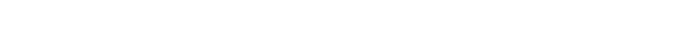 Вариант 9Перечислите требования, предъявляемые к исходным материалам и заготовкам, их хранению и транспортированию.Составьте технологическую карту изготовления мангала с указанием материала, оборудования для ручной дуговой сварки покрытыми электродами, расходных материалов, приемов подготовки металла к сварке, методов сборки и сварки изделия.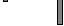 Вариант 10Назовите основные этапы оказания помощи (в том числе и первой медицинской) при поражении электрическим током напряжением до 1000 В. Составьте технологическую карту изготовления урны под мусор с указанием материала, оборудования для ручной дуговой сварки покрытыми электродами, расходных материалов, приемов подготовки металла к сварке,методов сборки и сварки изделия.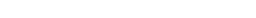 Вариант 11Перечислите мероприятия, которые следует выполнить при загорании на месте проведения огневых работ.Составьте технологическую карту	сборки и сварки четырехниточного регистра отопления с указанием материала, оборудования для ручной дуговой сварки покрытыми электродами, расходных материалов, приемов подготовки металла к сварке, методов сборки и сварки изделия.Вариант 12Какие требования электробезопасности должны соблюдаться при производстве электросварочных работ.Составьте технологическую карту сборки и сварки въездных ворот на территорию с указанием материала, оборудования для ручной дуговой сварки покрытыми электродами, расходных материалов, приемов подготовки металла к сварке, методов сборки и сварки изделия.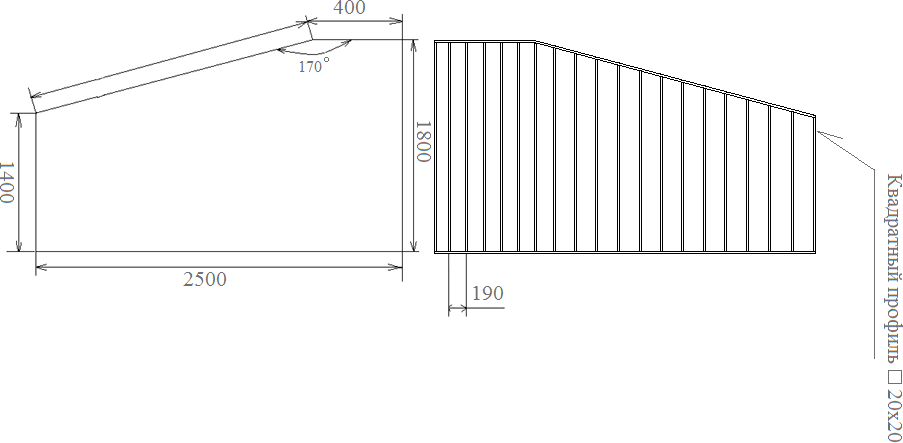 Вариант 13Назовите основные требования безопасности при производстве электросварочных работ в емкостях, замкнутых пространствах.Составьте технологическую карту изготовления двухстворчатых ворот гаража с указанием материала, оборудования для ручной дуговой сварки покрытыми электродами, расходных материалов, приемов подготовки металла к сварке, методов сборки и сварки изделия.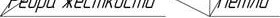 Вариант 14Назовите основные требования безопасности при производстве работ с помощью электроинструмента.Составьте технологическую карту изготовления декоративного ограждения с указанием материала, оборудования для ручной дуговой сварки покрытыми электродами, расходных материалов, приемов подготовки металла к сварке, методов сборки и сварки изделия.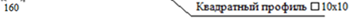 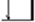 Вариант 15Назовите основные требования безопасности при производстве сварочных работ на высоте.Составьте технологическую карту изготовления коптилки горячего копчения с указанием материала, оборудования для ручной дуговой сварки покрытыми электродами, расходных материалов, приемов подготовки металла к сварке, методов сборки и сварки изделия.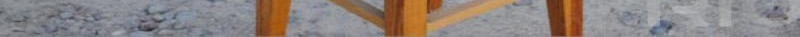 Вариант 16Какими способами необходимо проводить соединение жил сварочных проводов?Составьте технологическую карту сварки стыков труб малого диаметра с указанием оборудования для ручной дуговой сварки покрытыми электродами, расходных материалов, приемов подготовки металла к сварке, методов сварки изделия.Вариант 17Что может служить обратным проводом при проведении электросварочных работ?Составьте технологическую карту сварки высоколегированных сталей в ответственных конструкциях с указанием оборудования для ручной дуговой сварки покрытыми электродами, расходных материалов, приемов подготовки металла к сварке, методов сварки изделий.Вариант 18Допускается ли использовать в качестве обратного провода внутренние ж.д. пути, сети заземления или зануления, коммуникации технологического оборудования?Составьте технологическую карту изготовления страховочной стойки для ремонта автомобиля с указанием материала, оборудования для ручной дуговой сварки покрытыми электродами, расходных материалов, приемовподготовки металла к сварке, методов сборки и сварки изделия.Вариант 19В каких случаях необходимо отключать сварочный трансформатор?Составьте технологическую карту наплавки валов станочного оборудования с указанием материала, оборудования для ручной дуговой сварки покрытыми электродами, расходных материалов, приемов подготовки валов к наплавке, методов наплавки.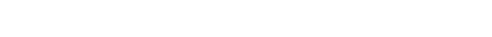 Вариант 20Назовите основные меры безопасности для предупреждения ожогов при выполнении сварочных работ. Назовите порядок оказания первой помощи при ожогах.Составьте технологическую карту наплавки твердыми сплавами ножей экскаватора с указанием материала, оборудования для ручной дуговой сварки покрытыми электродами, расходных материалов, приемов подготовки детали к наплавке, методов наплавки.Вариант 21На каком минимальном расстоянии (радиус), должны быть защищены сгораемые конструкции от попадания на них искр при сварке?Составьте технологическую карту сварки титана – всех видов сварочных соединений с указанием оборудования для ручной дуговой сварки покрытыми электродами, расходных материалов, приемов подготовки металла к сварке, методов сварки соединений.Вариант 22Перечислите требования, предъявляемые к персоналу, допущенному к сварочным работам.Составьте технологическую карту сварочного ремонта гибкого соединения трубы глушителя автомобиля, с указанием материала, оборудования для ручной дуговой сварки покрытыми электродами, расходных материалов, приемов подготовки металла к сварке, методов сборки и сварки изделия.Вариант 23Перечислите требования безопасности по окончании электросварочных работ.Составьте технологическую карту сварки серого и ковкого чугуна -всех видов сварочных соединений, с указанием оборудования для ручной дуговой сварки покрытыми электродами, расходных материалов, приемов подготовки металла к сварке, методов сварки соединений.Вариант 24Расскажите порядок ведения электросварочных работ повышенной опасности.Составьте технологическую карту изготовления двутавровой балки из толстолистовой стали, с указанием материала, оборудования для ручной дуговой сварки покрытыми электродами, расходных материалов, приемов подготовки металла к сварке, методов сборки и сварки изделия.Вариант 25Перечислите требования, предъявляемые к электрододержателям.Составьте технологическую карту сборки и сварки узлов несущей фермы - перекрытия, с указанием материала, оборудования для ручной дуговой сварки покрытыми электродами, расходных материалов, приемов подготовки металла к сварке, методов сборки и сварки изделия.Лист согласованияДополнения и изменения к комплекту КОС на учебный годДополнения и изменения к комплекту КОС на	учебный год по дисциплине  		В комплект КОС внесены следующие изменения:Дополнения и изменения в комплекте КОС обсуждены на заседании ПЦК«_	»	20	г. (протокол №	). Председатель ПЦК			/		/«С О Г Л А С О В А Н О»Заместитель директора по УМР_________________А.Р. Бархударян          «____»___________2022г.«У Т В Е Р Ж Д А Ю»Директор ГАПОУ ЧАО «Чукотский северо-восточный техникум поселка Провидения»________________________Е.Н. Кузнецов    «___»___________2022г.Стр.1. ПОЯСНИТЕЛЬНАЯ ЗАПИСКА21.1. Нормативно-правовая база программы11.2. Цель реализации программы. Планируемыерезультаты обучения21.3. Организационно-педагогические условия,формы аттестации91.4. Учебный план101.5. Календарный учебный график112. РАБОЧИЕ ПРОГРАММЫ73. ОЦЕНОЧНЫЕ СРЕДСТВА154. МЕТОДИЧЕСКИЕ РЕКОМЕНДАЦИИОбобщенная трудовая функцияОбобщенная трудовая функцияТрудовые функцииТрудовые функциикодНаименованиеНаименованиекодАПодготовка, сборка, сварка и зачистка после сварки сварных швов элементов конструкции (изделий, узлов, деталей)Проведение подготовительных исборочных операций перед сваркой и зачистка сварных швов после сваркиА/01.2АПодготовка, сборка, сварка и зачистка после сварки сварных швов элементов конструкции (изделий, узлов, деталей)Ручная дуговая сварка (наплавка,резка) плавящимся покрытымАПодготовка, сборка, сварка и зачистка после сварки сварных швов элементов конструкции (изделий, узлов, деталей)электродом (РД) простых деталей	А/03.2электродом (РД) простых деталей	А/03.2АПодготовка, сборка, сварка и зачистка после сварки сварных швов элементов конструкции (изделий, узлов, деталей)Неответственных конструкцийТрудовые действияОзнакомление с конструкторской и производственно- технологической документацией по сваркеТрудовые действияПроверка работоспособности и исправности сварочного оборудованияТрудовые действияЗачистка ручным или механизированным инструментом элементов конструкции (изделия, узлы, детали) под сваркуТрудовые действияВыбор пространственного положения сварного шва для сварки элементов конструкции (изделий, узлов, деталей)Трудовые действияСборка элементов конструкции (изделий, узлов, деталей) подсварку с применением сборочных приспособленийТрудовые действияСборка элементов конструкции (изделия, узлы, детали) под сварку на прихваткахТрудовые действияКонтроль с применением измерительного инструмента подготовленных и собранных с применением сборочных приспособлений элементов конструкции (изделия, узлы, детали) на соответствие геометрических размеров требованиям конструкторской и производственно- технологической документации по сваркеКонтроль с применением измерительного инструмента подготовленных и собранных на прихватках элементов конструкции (изделия, узлы, детали) на соответствие геометрических размеров требованиям конструкторской и производственно-технологической документации по сваркеЗачистка ручным или механизированным инструментом сварных швов после сваркиУдаление ручным или механизированным инструментом поверхностных дефектов (поры, шлаковые включения, подрезы, брызги металла, наплывы и т.д.)Необходимые уменияОсновные типы, конструктивные элементы, размеры сварных соединений и обозначение их на чертежахНеобходимые уменияПравила подготовки кромок изделий под сваркуНеобходимые уменияОсновные группы и марки свариваемых материаловНеобходимые уменияСварочные (наплавочные) материалыНеобходимые уменияУстройство сварочного и вспомогательного оборудования, назначение и условия работы контрольно- измерительных приборов, правила их эксплуатации и область примененияНеобходимые уменияПравила сборки элементов конструкции под сваркуНеобходимые уменияВиды	и	назначение	сборочных,	технологических приспособлений и оснасткиНеобходимые уменияСпособы устранения дефектов сварных швовНеобходимые уменияПравила технической эксплуатации электроустановокНеобходимые уменияНормы	и	правила	пожарной	безопасности	при проведении сварочных работПравила по охране труда, в том числе на рабочем местеНеобходимые знанияВыбирать пространственное положение сварного шва для сварки элементов конструкции (изделий, узлов, деталей)Необходимые знанияПрименять сборочные приспособления для сборки элементов конструкции (изделий, узлов, деталей) под сваркуНеобходимые знанияИспользовать ручной и механизированный инструмент для подготовки элементов конструкции (изделий, узлов, деталей) под сварку, зачистки сварных швов и удаления поверхностных дефектов после сваркиНеобходимые знанияИспользовать измерительный инструмент для контроля собранных элементов конструкции (изделий, узлов, деталей) на соответствие геометрических размеров требованиям конструкторской и производственно- технологической документации по сваркеНеобходимые знанияПользоваться конструкторской, производственно- технологической и нормативной документацией для выполнения данной трудовой функцииДругие характеристикиВыполнение работ под руководством работника более высокого квалификационного уровняДругие характеристикиРекомендуемое наименование профессии: сварщикДругие характеристикиНаименование квалификационного сертификата, выдаваемого поданной трудовой функции: сварщик, 2-й квалификационный уровеньДругие характеристикиДанную трудовую функцию может выполнять слесарь- монтажник с аналогичными трудовыми функциями, установленными соответствующим профессиональным стандартомТрудовые действияТрудовые действия, предусмотренные трудовой функцией по коду А/01.2 настоящего профессионального стандартаТрудовые действияПроверка оснащенности сварочного поста РДТрудовые действияПроверка	работоспособности	и	исправности оборудования поста РДТрудовые действияПроверка наличия заземления сварочного поста РДТрудовые действияПодготовка и проверка сварочных материалы для РДТрудовые действияНастройка оборудования РД для выполнения сваркиТрудовые действияВыполнение	предварительного,	сопутствующего (межслойного) подогрева металлаТрудовые действияВыполнение	РД	простых	деталей	неответственных конструкцийТрудовые действияВыполнение дуговой резки простых деталейТрудовые действияКонтроль с применением измерительного инструмента сваренных РД деталей на соответствие геометрических размеров требованиям конструкторской и производственно-технологической документации по сваркеНеобходимые уменияНеобходимые знания, предусмотренные трудовой функцией по коду А/01.2 настоящего профессионального стандартаНеобходимые уменияОсновные типы, конструктивные элементы и размеры сварных соединений, выполняемых РД, и обозначение их на чертежахНеобходимые уменияОсновные группы и марки материалов, свариваемых РДНеобходимые уменияСварочные (наплавочные) материалы для РДУстройство сварочного и вспомогательного оборудования для РД, назначение и условия работы контрольно-измерительных приборов, правила их эксплуатации и область примененияТехника и технология РД простых деталей неответственных конструкций в нижнем, вертикальном и горизонтальном пространственном положении сварного шва. Дуговая резка простых деталейВыбор режима подогрева и порядок проведения работ по предварительному, сопутствующему (межслойному) подогреву металлаПричины возникновения и меры предупреждения внутренних напряжений и деформаций в свариваемых (наплавляемых) изделияхПричины	возникновения	дефектов	сварных	швов, способы их предупреждения и исправленияНеобходимые знанияВладеть необходимыми умениями, предусмотренными трудовой функцией по коду А/01.2 настоящего профессионального стандартаНеобходимые знанияПроверять работоспособность и исправность сварочного оборудования для РДНеобходимые знанияНастраивать сварочное оборудование для РДНеобходимые знанияВыбирать пространственное положение сварного шва для РДНеобходимые знанияВладеть техникой предварительного, сопутствующего (межслойного) подогрева металла в соответствии с требованиями	производственно-технологической документации по сваркеНеобходимые знанияВладеть техникой РД простых деталей неответственных конструкций в нижнем, вертикальном и горизонтальномНеобходимые знанияпространственном положении сварного шва. Владеть техникой дуговой резки металлаКонтролировать с применением измерительного инструмента сваренные РД детали на соответствие геометрических размеров требованиям конструкторской и производственно-технологической документации по сваркеПользоваться конструкторской, производственно- технологической и нормативной документацией для выполнения данной трудовой функцииДругие характеристикиОбласть распространения РД в соответствии с данной трудовой функцией: сварочные процессы в соответствии с ГОСТ Р ИСО 4063-2010, выполняемые сварщиком вручную: сварка ручная дуговая плавящимся электродом (111); резка воздушно-дуговая (821); резка кислородно- дуговая (822); сварочный процесс: сварка ручная дуговая ванная покрытым электродомДругие характеристикиХарактеристики выполняемых работ: прихватка элементов конструкций РД во всех пространственных положениях сварного шва, кроме потолочного; РД в нижнем, вертикальном и горизонтальном пространственном положении сварного шва простых деталей из углеродистых и конструкционных сталей, цветных металлов и сплавов, предназначенных для работы под статическими нагрузками; наплавка простых деталей, изношенных простых инструментов из углеродистых и конструкционных сталей; устранение наружных дефектов зачисткой и сваркой (пор, шлаковых включений, подрезов, наплывов и т.д., кроме трещин); дуговая резка простых деталейДругие характеристикиРекомендуемое наименование профессии: сварщик ручной дуговой сварки плавящимся покрытым электродомДругие характеристикиНаименование	квалификационного	сертификата, выдаваемого по данной трудовой функции: сварщикручной	дуговой	сварки	плавящимся	покрытым электродом, 2-й квалификационный уровеньИндексНаименование циклов, дисциплин, профессиональных модулей, МДК, практикФорма промежуточной аттестацииУчебная нагрузка обучающихся (час.)Учебная нагрузка обучающихся (час.)Учебная нагрузка обучающихся (час.)Учебная нагрузка обучающихся (час.)ИндексНаименование циклов, дисциплин, профессиональных модулей, МДК, практикФорма промежуточной аттестациимаксимальнаясамостоятельная учебная работаОбязательн аяаудиторнаяОбязательн аяаудиторнаяИндексНаименование циклов, дисциплин, профессиональных модулей, МДК, практикФорма промежуточной аттестациимаксимальнаясамостоятельная учебная работавсего занятийв т. ч. лаб. и практ. занятий123456ОП 00Общепрофессиональный цикл804040ОП.01Основы материаловеденияД/З2010102ОП.02Основы инженерной графикиД/З2010108ОП.03Основы электротехники-2010102ОП.04Охрана трудаД/З2010103П. 00Профессиональный цикл118447430ПМ 01Выполнение работ по профессии«Сварщик ручнойдуговой сварки плавящимся покрытым электродом»-86444430МДК.01.01Технология и оборудованиесварочных работЭ86444419УП 01Учебная практика-303030Квалификационный экзамен66ВсегоВсего20454102стр.1.ПАСПОРТ РАБОЧЕЙ ПРОГРАММЫ УЧЕБНОЙ ДИСЦИПЛИНЫ152.СТРУКТУРА И СОДЕРЖАНИЕ УЧЕБНОЙ ДИСЦИПЛИНЫ163.УСЛОВИЯ РЕАЛИЗАЦИИ РАБОЧЕЙ ПРОГРАММЫ УЧЕБНОЙ ДИСЦИПЛИНЫ174.КОНТРОЛЬ И ОЦЕНКА РЕЗУЛЬТАТОВ ОСВОЕНИЯ УЧЕБНОЙ ДИСЦИПЛИНЫ18Вид учебной работыОбъемчасовМаксимальная учебная нагрузка (всего)20Обязательная аудиторная учебная нагрузка (всего)10в том числе:лабораторные работы2Самостоятельная работа обучающегося (всего)10Наименованиеразделов и темСодержание учебного материала, лабораторные и практические работы, самостоятельная работаобучающихся.Содержание учебного материала, лабораторные и практические работы, самостоятельная работаобучающихся.Объем часовУровеньусвоения12234Раздел 1. Основные сведения о металлах исплавах и их свойствах8Тема 1.1. Общие сведения о металлах и сплавахСодержание учебного материалаСодержание учебного материала1Тема 1.1. Общие сведения о металлах и сплавахВведениеМатериаловедение как наука. Металлы и неметаллы, их характерные свойства. Различие между простыми металлами и сплавами. Их применение в технике. Черные и цветные металлы.11Тема 1.1. Общие сведения о металлах и сплавахВнутреннее строение металлов и сплавов. Процесс кристаллизацииАморфные и кристаллические тела. Кристаллическое строение металлов. Типы элементарных кристаллических ячеек металлов. Особенности металлов как тел, имеющих кристаллическое строение.Процесс кристаллизации металлов. Внутреннее строение сплавов.12Тема 1.1. Общие сведения о металлах и сплавахСамостоятельная работа обучающихсяОбщие сведения о металлах и сплавах: описание процесса кристаллизации металлов и сплавов. Выполнение кривой охлаждения чистого железа.Самостоятельная работа обучающихсяОбщие сведения о металлах и сплавах: описание процесса кристаллизации металлов и сплавов. Выполнение кривой охлаждения чистого железа.1Тема 1.2.Свойства металлов и сплавовСодержание учебного материалаСодержание учебного материала1Тема 1.2.Свойства металлов и сплавовФизические и химические свойстваКлассификация физических свойств металлов и сплавов. Понятия. Классификация химических свойств. Характеристика химических свойств.12Тема 1.2.Свойства металлов и сплавовМеханические свойстваВиды деформации. Механические свойства и способы испытания. Основные характеристики.12Тема 1.2.Свойства металлов и сплавовТехнологические свойстваКлассификация технологических свойств. Технологические пробы.12Тема 1.2.Свойства металлов и сплавовСамостоятельная работа обучающихсяСистематическая проработка конспектов занятий; Изучение дополнительной, справочной литературы по темам: Коррозия металлов. Защита металлов от коррозии.Самостоятельная работа обучающихсяСистематическая проработка конспектов занятий; Изучение дополнительной, справочной литературы по темам: Коррозия металлов. Защита металлов от коррозии.1Тема 1.3.Содержание учебного материалаСодержание учебного материалаЖелезоуглеродистые сплавыОбщие сведения о сплавах. Получение чугуна. Классификация чугуновЖелезоуглеродистые сплавы. Железные руды. Топливо. Флюсы. Металлургический процесс выплавки чугуна. Влияние химического состава на свойства чугуна. Передельный чугун. Литейный чугун. Белые, серые, ковкие, высокопрочные чугуны. Легированные чугуны. Состав, свойства, применение.112Железоуглеродистые сплавыОсновные сведения о получении стали. Общая классификация сталиСталь. Производство стали. Химический состав стали. Влияние химического состава на свойства стали. Конструкционная углеродистая сталь. Классификация и маркировка, состав, применение.Углеродистая инструментальная сталь. Классификация и маркировка, состав, применение.Легированные стали. Влияние легирующих элементов на свойства стали. Классификация и маркировка легированной стали. Состав, применение.112Железоуглеродистые сплавыСамостоятельная работа обучающихсяСистематическая проработка конспектов занятийИзучение дополнительной, справочной литературы по темам: Стали специального назначения, Сущность обработки металлов давлением - преимущества и недостатки метода по сравнению с другими способами получения заготовок и изделийСамостоятельная работа обучающихсяСистематическая проработка конспектов занятийИзучение дополнительной, справочной литературы по темам: Стали специального назначения, Сущность обработки металлов давлением - преимущества и недостатки метода по сравнению с другими способами получения заготовок и изделий2Раздел 2.Термическая обработка стали и чугуна4Тема 2.1. Общие сведения о термической обработкеСодержание учебного материалаСодержание учебного материала11Тема 2.1. Общие сведения о термической обработке.Термическая обработка металлов и сплавовСущность и назначение процесса термической обработки. Критические точки железа. Диаграмма состояния сплавов железа с углеродом. Влияние нагрева и охлаждения на структуру и свойства чугуна и стали. Структуры железоуглеродистых сплавов.112Тема 2.1. Общие сведения о термической обработке.Виды термической обработки сталиОтжиг стали. Нормализация стали. Сущность процесса закалки. Виды закалки. Отпуск стали. Особенности термической обработки легированных сталей. Химико-термическая обработка.112Тема 2.1. Общие сведения о термической обработкеСамостоятельная работа обучающихсяСистематическая проработка конспектов занятийИзучение дополнительной, справочной литературы по темам: Изменения свойств металлов и сплавов при термической обработке, Дефекты и брак при термической обработке.Самостоятельная работа обучающихсяСистематическая проработка конспектов занятийИзучение дополнительной, справочной литературы по темам: Изменения свойств металлов и сплавов при термической обработке, Дефекты и брак при термической обработке.2Раздел 3.Цветные металлы и их сплавы4Тема 3.1. Общие сведения о цветных металлы и их сплавахСодержание учебного материалаСодержание учебного материала1Тема 3.1. Общие сведения о цветных металлы и их сплавахОбщие понятия о цветных металлах и сплавахКлассификация цветных металлов. Легкие металлы. Легкоплавкие и тугоплавкие металлы. Благородные металлы.12Тема 3.1. Общие сведения о цветных металлы и их сплавах.Медь и ее сплавы. Алюминий, магний, титан и их сплавы. Подшипниковые сплавы.Свойства меди. Получение меди. Маркировка и применение. Медные сплавы. Классификация, свойства, применение. Свойства, классификация, маркировка, применение..12Тема 3.1. Общие сведения о цветных металлы и их сплавахЛабораторные работыОпределение образцов цветных металлов и сплавов по внешнему видуЛабораторные работыОпределение образцов цветных металлов и сплавов по внешнему виду1Тема 3.1. Общие сведения о цветных металлы и их сплавахСамостоятельная работа обучающихсяПодготовка рефератов по теме: Антифрикционные сплавы, применениеСамостоятельная работа обучающихсяПодготовка рефератов по теме: Антифрикционные сплавы, применение2Раздел 4. Неметаллическиематериалы4Тема 4.1. Общие сведения о неметаллическихматериалахСодержание учебного материалаСодержание учебного материалаТема 4.1. Общие сведения о неметаллическихматериалах.Общие сведения о неметаллических материалахПластические массы. Абразивные материалы и изделия. Прокладочные, уплотнительные и набивочныематериалы. Электротехнические материалы. Изоляционные материалы. Охлаждающие и смазочные материалы.12Тема 4.1. Общие сведения о неметаллическихматериалахЛабораторная работаОпределение пластмасс по внешнему виду и форме.Лабораторная работаОпределение пластмасс по внешнему виду и форме.1Тема 4.1. Общие сведения о неметаллическихматериалахСамостоятельная работа обучающихсяСистематическая проработка конспектов занятий;Подготовка реферата по темам: Керамические материалы, Резиновые материалы и каучуки (по выбору обучающихся).Самостоятельная работа обучающихсяСистематическая проработка конспектов занятий;Подготовка реферата по темам: Керамические материалы, Резиновые материалы и каучуки (по выбору обучающихся).2Дифференцированный зачетДифференцированный зачет2Всего:Всего:Всего:20Результаты обучения(освоенные умения, усвоенные знания)Формы и методы контроля и оценки результатов обучения12Умения:выполнять механические испытанияобразцов материалов;оценка результатов выполнениялабораторных работ;использовать физико-химическиеметоды исследования металлов;оценка результатов выполнениялабораторных работ;пользоваться справочными таблицами для определения свойств материалов;оценка результатов выполнения лабораторных работ;выбирать материалы для осуществления профессиональнойдеятельности;оценка результатов выполнения лабораторных работ;Знания:основные свойства и классификацию материалов, использующихся в профессиональной деятельности;оценка результатов выполнения лабораторных работ;оценка результатов внеаудиторнойсамостоятельной работы;наименование, маркировку, свойстваобрабатываемого материала;оценка результатов выполнениялабораторных работ;правила применения охлаждающих и смазывающих материалов;оценка результатов выполнения лабораторных работ;оценка результатов внеаудиторнойсамостоятельной работы;основные сведения о металлах и сплавах;оценка результатов контрольной работы; оценка результатов выполнения лабораторных работ;оценка результатов внеаудиторной самостоятельной работы;оценка результатов защиты реферата;основные сведения о неметаллических, прокладочных, уплотнительных и электротехнических материалов, стали, их классификацию.оценка результатов контрольной работы; оценка результатов выполнения лабораторных работ;оценка результатов выполнения внеаудиторной самостоятельной работы;оценка результатов защиты реферата.стр.1.ПАСПОРТ РАБОЧЕЙ ПРОГРАММЫ УЧЕБНОЙ ДИСЦИПЛИНЫ252. СТРУКТУРА И СОДЕРЖАНИЕ УЧЕБНОЙ ДИСЦИПЛИНЫ263. УСЛОВИЯ РЕАЛИЗАЦИИ УЧЕБНОЙ ДИСЦИПЛИНЫ294.КОНТРОЛЬ И ОЦЕНКА РЕЗУЛЬТАТОВ ОСВОЕНИЯ УЧЕБНОЙ ДИСЦИПЛИНЫ31Вид учебной работыОбъем часовМаксимальная учебная нагрузка (всего)20Обязательная аудиторная учебная нагрузка (всего)10в том числе:практические занятия8Самостоятельная работа обучающегося (всего)10Наименование разделов и темСодержание учебного материала, лабораторные работы и практические занятия, самостоятельная работа обучающихся, курсовая работа (проект)Содержание учебного материала, лабораторные работы и практические занятия, самостоятельная работа обучающихся, курсовая работа (проект)ОбъемчасовУровеньосвоения12234Раздел 1. Геометрическоечерчение4Тема 1.1. Введение Основные сведения по оформлению чертежейСодержание учебного материалаСодержание учебного материала1Тема 1.1. Введение Основные сведения по оформлению чертежей1Цели и задачи предмета. Значение черчения в практической деятельности людей. Краткие сведения о истории черчения. Современные методы выполнения чертежей на компьютере. Инструменты, принадлежности и материалы для выполнения чертежей. Рациональные приёмы работы инструментами. Организация рабочего места.Понятие о стандартах. Форматы, рамка и основная надпись. Линии: сплошная толстая основная,штриховая, сплошная тонкая, сплошная волнистая, штрихпунктирная. Сведения о чертёжном шрифте. Сведения о нанесении размеров.12Тема 1.1. Введение Основные сведения по оформлению чертежейСамостоятельная работа обучающихсяСистематическая проработка конспектов занятий;Изучение дополнительной, справочной литературы по теме: Сведения о нанесении размеров (выносная и размерная линии, стрелки, знаки диаметра и радиуса; указание толщины и длины детали надписью; расположение размерных чисел). Применение и обозначение масштабаВыполнение графических работ: вычерчивание линий чертежа, вычерчивание шрифтовСамостоятельная работа обучающихсяСистематическая проработка конспектов занятий;Изучение дополнительной, справочной литературы по теме: Сведения о нанесении размеров (выносная и размерная линии, стрелки, знаки диаметра и радиуса; указание толщины и длины детали надписью; расположение размерных чисел). Применение и обозначение масштабаВыполнение графических работ: вычерчивание линий чертежа, вычерчивание шрифтов1Тема 1. 2.Геометрические построения и приёмы вычерчиванияконтуров техническихСодержание учебного материалаСодержание учебного материала1Тема 1. 2.Геометрические построения и приёмы вычерчиванияконтуров технических1Уклон и конусность на технических деталях, определение, правила построения по заданной величине и обозначение. Приёмы вычерчивания контура деталей с применением различных геометрических построений. Сопряжения, применяемые в технических контурах деталей. Сопряжения двух прямыхдугой окружности заданного радиуса. Внешнее и внутреннее касание дуг. Сопряжения дуг с дугами и12деталейдуги с прямой. Построение лекальных кривых. Деление окружности на равные части.деталейСамостоятельная работа обучающихся:Систематическая проработка конспектов занятий;Выполнение чертежей плоских деталей с применением геометрических построений; Выполнение упражнений: сопряжения, деление окружности на равные части; Анализ графического состава изображений.Самостоятельная работа обучающихся:Систематическая проработка конспектов занятий;Выполнение чертежей плоских деталей с применением геометрических построений; Выполнение упражнений: сопряжения, деление окружности на равные части; Анализ графического состава изображений.1Раздел 2.Проекционное черчение2Тема 2.1. Прямоугольное проецирование.Проецирование геометрических тел и проекция моделейСодержание учебного материалаСодержание учебного материала1Тема 2.1. Прямоугольное проецирование.Проецирование геометрических тел и проекция моделей1Метод проецирования, проецирование на одну плоскость проекций. Проецирование на 2-3 плоскости проекций.Комплексные чертежи геометрических тел.Технический рисунок. Построение развёрток.Выбор положения модели для более наглядного её изображения. Построение комплексного чертежа модели по натурным образцам и аксонометрическим проекциям.12Тема 2.1. Прямоугольное проецирование.Проецирование геометрических тел и проекция моделейСамостоятельная работа обучающихся Систематическая проработка конспектов занятий;Выполнение упражнений: проецирование точки, проецирование прямой, плоскости Выполнение эскиза и технического рисунка деталиСистематическая проработка конспектов занятий; Построение разверток геометрических телВыполнение комплексного чертежа модели по натурным образцам и аксонометрическим проекциям Систематическая проработка конспектов занятий;Построение третьей проекции детали по двум заданнымСамостоятельная работа обучающихся Систематическая проработка конспектов занятий;Выполнение упражнений: проецирование точки, проецирование прямой, плоскости Выполнение эскиза и технического рисунка деталиСистематическая проработка конспектов занятий; Построение разверток геометрических телВыполнение комплексного чертежа модели по натурным образцам и аксонометрическим проекциям Систематическая проработка конспектов занятий;Построение третьей проекции детали по двум заданным1Раздел 3.Машиностроительное черчение13Тема 3.1.Основные положения.Содержание учебного материалаСодержание учебного материала1Тема 3.1.Основные положения.Машиностроительный чертёж, его назначение. Влияние стандартов на качество машиностроительной12Изображения-виды, разрезы, сечения1.продукции. Зависимость качества изделия от качества чертежа. Перспективные изменения в графическом отображении информации. Компьютеризация процессов создания конструкторской документации. Пересмотр стандартов ЕСКД с целью сокращения, упрощения его требований в соответствии с особенностями компьютерной графики. Расширение знаковой системы в связи с появлением новых материалов и технологий изготовления изделий.Виды: назначение, расположение и обозначение основных, местных и дополнительных видов. Разрезы: горизонтальный, вертикальный (фронтальные и профильные) и наклонный. Линии сечения, обозначения и надписи. Расположение разрезов .Местные разрезы. Соединение половины вида с половиной разреза. Сечения вынесенные и наложенные. Расположение сечений, сечения цилиндрической поверхности. Обозначения и надписи. Выносные элементы, их определение исодержание. Применение выносных элементов. Расположение и обозначение выносных элементов.Изображения-виды, разрезы, сеченияСамостоятельная работа обучающихся:Выполнение реферата на тему: Графические изображения в области моих профессиональных интересов Выполнение чертежей и эскизов деталей, содержащих сечения и разрезы.Выполнение сечения детали цилиндрической формы Систематическая проработка конспектов занятий;Изучение дополнительной, справочной литературы по теме: Условности и упрощения. Частные изображения симметричных видов, разрезов и сечений. Разрезы через тонкие стенки, рёбра, спицы и т.п.;Чтение чертежей с сечениями и разрезамиСамостоятельная работа обучающихся:Выполнение реферата на тему: Графические изображения в области моих профессиональных интересов Выполнение чертежей и эскизов деталей, содержащих сечения и разрезы.Выполнение сечения детали цилиндрической формы Систематическая проработка конспектов занятий;Изучение дополнительной, справочной литературы по теме: Условности и упрощения. Частные изображения симметричных видов, разрезов и сечений. Разрезы через тонкие стенки, рёбра, спицы и т.п.;Чтение чертежей с сечениями и разрезами1Тема 3.2. Резьба, резьбовые изделияСодержание учебного материалаСодержание учебного материала12Тема 3.2. Резьба, резьбовые изделия1Основные сведения о резьбе. Основные типы резьб. Различные профили резьб. Условное изображение резьбы. Нарезание резьбы: сбеги, недорезы, проточки, фаски. Обозначение стандартных и специальных резьб. Изображение стандартных резьбовых крепёжных деталей по их действительным размерам согласно ГОСТу (болты, шпильки, гайки, шайбы и др.).Условные обозначения и изображения стандартных резьбовых крепёжных деталей.12Тема 3.2. Резьба, резьбовые изделияСамостоятельная работа обучающихся:Систематическая проработка конспектов занятий; Вычерчивание крепёжных деталей с резьбой.Самостоятельная работа обучающихся:Систематическая проработка конспектов занятий; Вычерчивание крепёжных деталей с резьбой.12Тема 3.3.Содержание учебного материалаСодержание учебного материала12Эскизы деталей и рабочие чертежи.Форма детали и ее элементы. Графическая и текстовая часть чертежа.Применение нормальных диаметра, длин и т.п. Понятие о конструктивных и технологических базах. Измерительный инструмент и приемы измерения деталей.Литейные и штамповочные уклоны и скругления. Центровые отверстия, галтели, проточки. Обозначение на чертежах материала, применяемого для изготовления деталей. Назначение эскиза и рабочего чертежа. Порядок и последовательность выполнения эскиза деталей. Рабочие чертежи изделий основного и вспомогательного производства — их виды, назначение, требования к ним. Ознакомление с техническими требованиями к рабочим чертежам.Порядок составления чертежа детали по данным ее эскиза. Выбор масштаба, формата и компоновки чертежа.Понятие об оформлении рабочих чертежей изделий для разового и массового производства.2Эскизы деталей и рабочие чертежиСамостоятельная работа обучающихсяСистематическая проработка конспектов занятий;Изучение дополнительной, справочной литературы по темам: Понятие о нанесении на чертеже обозначений шероховатости поверхностей, Понятие о допусках и посадках;Выполнение упражнений: Чтение чертежей деталей, содержащих обозначения шероховатостиповерхности, допуски и посадкиСамостоятельная работа обучающихсяСистематическая проработка конспектов занятий;Изучение дополнительной, справочной литературы по темам: Понятие о нанесении на чертеже обозначений шероховатости поверхностей, Понятие о допусках и посадках;Выполнение упражнений: Чтение чертежей деталей, содержащих обозначения шероховатостиповерхности, допуски и посадки1Тема 3.4.Разъёмные и неразъёмные соединения деталейСодержание учебного материалаСодержание учебного материала1Тема 3.4.Разъёмные и неразъёмные соединения деталей1Различные виды разъемных соединений. Резьбовые, шпоночные, зубчатые (шлицевые), штифтовые соединения деталей, их назначение, условия выполнения.Первоначальные сведения по оформлению элементов сборочных чертежей (обводка контуров соприкасающихся деталей, штриховка разрезов и сечений, изображение зазоров).Изображение крепежных деталей с резьбой по условным соотношениям в зависимости от наружного диаметра резьбы. Изображение соединений при помощи болтов, шпилек, винтов, упрощение по ГОСТ2.315-68*.12Тема 3.4.Разъёмные и неразъёмные соединения деталей2Сварные соединения. Виды сварных соединений, типы сварных швов, изображение и обозначения сварных швов.Соединение деталей заклепками. Паяные и клееные соединения.12Тема 3.4.Разъёмные и неразъёмные соединения деталейСамостоятельная работа обучающихсяСистематическая проработка конспектов занятий;Самостоятельная работа обучающихсяСистематическая проработка конспектов занятий;1Изучение дополнительной, справочной литературы по теме: Сборочные чертежи неразъемных соединений ;Чтение чертежей разъемных и неразъемных соединений деталейИзучение дополнительной, справочной литературы по теме: Сборочные чертежи неразъемных соединений ;Чтение чертежей разъемных и неразъемных соединений деталейТема 3.5. Общие сведения об изделиях и составлении сборочных чертежейСодержание учебного материалаСодержание учебного материала1Тема 3.5. Общие сведения об изделиях и составлении сборочных чертежей.1Комплект конструкторской документации. Чертеж общего вида, его назначение и содержание. Сборочный чертеж, его назначение и содержание. Последовательность выполнения сборочного чертежа. Выполнение эскизов деталей разъемной сборочной единицы, предназначенных для выполнения сборочного чертежа. Увязка сопрягаемых размеров. Порядок сборки и разборки сборочных единиц.Обозначение изделия и его составных частей. Порядок выполнения сборочного чертежа по эскизам деталей. Выбор числа изображений. Выбор формата. Размеры на сборочных чертежах. Штриховка на разрезах и сечениях. Изображение контуров пограничных деталей. Изображение частей изделия в крайнем и промежуточном положениях.Конструктивные особенности при изображении сопрягаемых деталей (проточки, подгонки соединений по нескольким плоскостям и др.). Упрощения, применяемые на сборочных чертежах. Изображение уплотнительных устройств, подшипников, пружин, стопорных и установочных устройств. Назначение спецификаций. Порядок заполнения спецификации. Основная надпись на текстовых документах.Нанесение номеров позиций на сборочном чертеже12Тема 3.5. Общие сведения об изделиях и составлении сборочных чертежейСамостоятельная работа обучающихсяСистематическая проработка конспектов занятий; Заполнение спецификацииСамостоятельная работа обучающихсяСистематическая проработка конспектов занятий; Заполнение спецификации1Тема 3.6.Чтение и деталирование сборочных чертежейСодержание учебного материалаСодержание учебного материала1Тема 3.6.Чтение и деталирование сборочных чертежей.1Назначение данной сборочной единицы. Работа сборочной единицы. Количество деталей, входящих в сборочную единицу. Количество стандартных деталей. Габаритные, установочные, присоединительные и монтажные размеры. Порядок деталирования сборочных чертежей отдельных деталей. Увязкасопрягаемых размеров.12Тема 3.6.Чтение и деталирование сборочных чертежейСамостоятельная работа обучающихсяСистематическая проработка конспектов занятий; Выполнение задания: Деталирование сборочного чертежаСамостоятельная работа обучающихсяСистематическая проработка конспектов занятий; Выполнение задания: Деталирование сборочного чертежа1Раздел 4.Схемы. Общие2сведения о машиннойграфикеТема 4.1.Схемы, применяемые в профессиональной деятельностиСодержание учебного материалаСодержание учебного материала1Тема 4.1.Схемы, применяемые в профессиональной деятельности.1Схемы: понятие, классификация, условные обозначения, правила выполнения, порядок чтения.САПР на персональных компьютерах. Система Автокад. Основные сведения о возможностях Автокада. Порядок и последовательность работы с системой Автокад.Дифференцированный зачет12Тема 4.1.Схемы, применяемые в профессиональной деятельностиСамостоятельная работа обучающихся Систематическая проработка конспектов занятий; Выполнение пневматических и электрических схем;Чтение пневматических и электрических схем Выполнение несложного чертежа машинным способом. (проводится параллельно на уроках информатики)Систематическая проработка конспектов занятий;Выполнение на персональном компьютере практических заданий по предметуСамостоятельная работа обучающихся Систематическая проработка конспектов занятий; Выполнение пневматических и электрических схем;Чтение пневматических и электрических схем Выполнение несложного чертежа машинным способом. (проводится параллельно на уроках информатики)Систематическая проработка конспектов занятий;Выполнение на персональном компьютере практических заданий по предмету1Всего:Всего:Всего:20Результаты обучения (освоенные умения, усвоенныезнания)Формы и методы контроля и оценки результатов обученияУмения:читать чертежи изделий, механизмов и узлов используемого оборудования;оценка результатов выполнения практических работ;использовать технологическуюдокументацию;оценка результатов выполненияпрактических работ;Знания:Знания:основные правила разработки, оформления и чтения конструкторской и технологической документации;тестирование;оценка результатов выполнения графических работ в соответствии с требованиями задания и ГОСТ;общие сведения о сборочных чертежах;тестирование;оценка результатов выполнения практических заданий;основные приемы техники черчения, правила выполнения чертежей;оценка результатов выполненияграфических работ в соответствии с требованиями задания и ГОСТ;основы машиностроительного черчения;тестирование;оценка результатов выполнения практических работ;стр.1.ПАСПОРТ РАБОЧЕЙ ПРОГРАММЫ УЧЕБНОЙ ДИСЦИПЛИНЫ382.СТРУКТУРА И СОДЕРЖАНИЕ УЧЕБНОЙ ДИСЦИПЛИНЫ403.УСЛОВИЯ РЕАЛИЗАЦИИ РАБОЧЕЙ ПРОГРАММЫ УЧЕБНОЙ ДИСЦИПЛИНЫ394.КОНТРОЛЬ И ОЦЕНКА РЕЗУЛЬТАТОВ ОСВОЕНИЯ УЧЕБНОЙ ДИСЦИПЛИНЫ40Вид учебной работыОбъем часовМаксимальная учебная нагрузка (всего)20Обязательная аудиторная учебная нагрузка (всего)10в том числе:лабораторные занятия2Самостоятельная работа обучающегося (всего)10Наименование разделов и темСодержание учебного материала, лабораторные и практические работы, самостоятельная работа обучающихсяСодержание учебного материала, лабораторные и практические работы, самостоятельная работа обучающихсяОбъем часовУровеньОсвоения12234Раздел 1. ОсновыэлектротехникиТема 1.1.Постоянный электрический токСодержание учебного материалаСодержание учебного материала1Тема 1.1.Постоянный электрический ток1Электрический ток. Электрическая проводимость и сопротивление проводников Закон Ома Элементы электрических цепей: источники и приемники электрической энергии их мощность Закон Ома для полнойцепи.12Тема 1.1.Постоянный электрический ток2Закон Джоуля – Ленца. Тепловое действие тока. Расчет проводов по допустимому току нагрузки12Тема 1.1.Постоянный электрический ток3Основы расчета электрических цепей постоянного тока, понятие о режимах электрических цепей. Схемыэлектрических цепей, условные обозначения на схемах.12Тема 1.1.Постоянный электрический ток4Законы Кирхгофа. Последовательное, параллельное и смешанное соединение резисторов. Расчет цепи сосмешанным соединением резисторов.12Тема 1.1.Постоянный электрический токСамостоятельная работа обучающихсяСистематическая проработка конспектов занятий;Изучение дополнительной, справочной литературы по темам: Электрический заряд. Электрическое поле. Основные его характеристики: напряженность, потенциал, напряжение. Потери напряжения в соединительных проводахСамостоятельная работа обучающихсяСистематическая проработка конспектов занятий;Изучение дополнительной, справочной литературы по темам: Электрический заряд. Электрическое поле. Основные его характеристики: напряженность, потенциал, напряжение. Потери напряжения в соединительных проводах1Тема 1.2. ЭлектромагнетизмСодержание учебного материалаСодержание учебного материала1Тема 1.2. Электромагнетизм1Основные свойства и характеристики магнитного поля. Взаимодействие магнитного поля и проводника стоком. Магнитная цепь. Электромагниты и их практическое применение. Индуктивность12Тема 1.2. Электромагнетизм2Явление электромагнитной индукции. ЭДС электромагнитной индукции. Правило Ленца. Вихревые токи.Преобразование механической энергии в электрическую12Тема 1.2. ЭлектромагнетизмСамостоятельная работа обучающихсяСистематическая проработка конспектов занятий;Самостоятельная работа обучающихсяСистематическая проработка конспектов занятий;1Подготовка реферата: Ферромагнитные вещества и их применение.Подготовка реферата: Ферромагнитные вещества и их применение.Тема 1.3.Электрические измеренияСодержание учебного материалаСодержание учебного материала1Тема 1.3.Электрические измерения1Основные понятия об электрических измерениях. Классификация измерительных приборов. Погрешности. Измерение напряжения, тока мощности и сопротивления.12Тема 1.3.Электрические измерения1Основные понятия об электрических измерениях. Классификация измерительных приборов. Погрешности. Измерение напряжения, тока мощности и сопротивления.1Тема 1.3.Электрические измеренияСамостоятельная работа обучающихсяСистематическая проработка конспектов занятий;Изучение дополнительной, справочной литературы по теме: Приборы магнитоэлектрической, электромагнитной, электродинамической, индукционной систем;Изучение схем включения.Самостоятельная работа обучающихсяСистематическая проработка конспектов занятий;Изучение дополнительной, справочной литературы по теме: Приборы магнитоэлектрической, электромагнитной, электродинамической, индукционной систем;Изучение схем включения.1Тема 1.4. Однофазные цепи переменного токаСодержание учебного материалаСодержание учебного материала1Тема 1.4. Однофазные цепи переменного тока1Основные сведения о синусоидальном переменном токе. Сопротивление, индуктивность и емкость какпараметры цепи переменного тока.12Тема 1.4. Однофазные цепи переменного тока2Цепь с активным сопротивление, цепь с индуктивностью, цепь с емкостью., уравнения и графики тока инапряжения, векторные диаграммы. Мощность активная и реактивная.12Тема 1.4. Однофазные цепи переменного токаСамостоятельная работа обучающихсяСистематическая проработка конспектов занятий;Изучение дополнительной, справочной литературы по темам: Цепь с активным сопротивлением и индуктивностью, цепь с активным сопротивлением и емкостью; векторные диаграммы;Решение задачСамостоятельная работа обучающихсяСистематическая проработка конспектов занятий;Изучение дополнительной, справочной литературы по темам: Цепь с активным сопротивлением и индуктивностью, цепь с активным сопротивлением и емкостью; векторные диаграммы;Решение задач2Тема 1.5.Трехфазные электрические цепиСодержание учебного материалаСодержание учебного материала1Тема 1.5.Трехфазные электрические цепи1Соединение обмоток генератора звездой и треугольником. Фазные и линейные напряжения Соединениепотребителей звездой и треугольником. Фазные и линейные токи12Тема 1.5.Трехфазные электрические цепиЛабораторные работыИсследование работы трехфазных цепейЛабораторные работыИсследование работы трехфазных цепей1Тема 1.5.Трехфазные электрические цепиСамостоятельная работа обучающихсяСистематическая проработка конспектов занятий;Изучение дополнительной, справочной литературы по теме: Трехфазные несимметричные цепи. Роль нулевого проводаСамостоятельная работа обучающихсяСистематическая проработка конспектов занятий;Изучение дополнительной, справочной литературы по теме: Трехфазные несимметричные цепи. Роль нулевого провода1Раздел 2.Электротехнические устройства9Тема 2.1.Электрические машины постоянного и переменного токаСодержание учебного материалаСодержание учебного материала1Тема 2.1.Электрические машины постоянного и переменного тока1Устройство электрической машины постоянного тока, принцип действия.12Тема 2.1.Электрические машины постоянного и переменного тока2Устройство машин переменного тока. Пуск и регулирование частоты вращения12Тема 2.1.Электрические машины постоянного и переменного токаСамостоятельная работа обучающихсяСистематическая проработка конспектов занятий;Изучение дополнительной, справочной литературы по темам: Асинхронные двигатели с фазным ротором, Однофазные асинхронные двигатели.Самостоятельная работа обучающихсяСистематическая проработка конспектов занятий;Изучение дополнительной, справочной литературы по темам: Асинхронные двигатели с фазным ротором, Однофазные асинхронные двигатели.2Тема 2.2.Аппаратура управления и защитыСодержание учебного материалаСодержание учебного материала1Тема 2.2.Аппаратура управления и защиты1Пусковая аппаратура: контакторы, магнитные пускатели, реле, контроллеры.12Тема 2.2.Аппаратура управления и защиты2Аппаратура защиты: плавкие предохранители, тепловые реле, автоматические выключатели. Защитноезаземление электроустановок: заземление, зануление12Тема 2.2.Аппаратура управления и защитыСамостоятельная работа обучающихсяСистематическая проработка конспектов занятий;Подготовка реферата: Роль электрических контактов в электротехникеСамостоятельная работа обучающихсяСистематическая проработка конспектов занятий;Подготовка реферата: Роль электрических контактов в электротехнике1Тема 2.3.Электронные приборы и устройстваСодержание учебного материалаСодержание учебного материала1Тема 2.3.Электронные приборы и устройства1Полупроводниковые диоды (устройство, принцип действия, вольт – амперная характеристика),Стабилизаторы постоянного напряжения Транзисторы: устройство, принцип действия12Тема 2.3.Электронные приборы и устройстваЛабораторные работыИсследование работы диода.Исследование работы транзистора в усилительном и ключевом режимахЛабораторные работыИсследование работы диода.Исследование работы транзистора в усилительном и ключевом режимах1Тема 2.3.Электронные приборы и устройстваСамостоятельная работа обучающихсяСистематическая проработка конспектов занятий; Тиристор: устройство, применение.Самостоятельная работа обучающихсяСистематическая проработка конспектов занятий; Тиристор: устройство, применение.1Всего:Всего:Всего:20Результаты обучения(освоенные умения, усвоенные знания)Формы и методы контроля и оценкирезультатов обученияУмения:читать структурные, монтажные и простые принципиальные электрические схемы;оценка результата выполнения лабораторных и практических работ; оценка результата выполнениявнеаудиторной самостоятельной работы;рассчитывать и измерять основные параметры простых электрических, магнитных иэлектронных цепей;оценка результатов выполнения расчетных лабораторных, практическихработ и контрольных работ;использовать в работе электроизмерительныеприборы;оценка результатов выполнениярасчетных и практических работ;пускать и останавливать электродвигатели, установленные на эксплуатируемом оборудовании;наблюдение за выполнением лабораторных и практических работ;оценка результатов выполнениялабораторных и практических работ;Знания:единицы измерения силы тока,напряжения, мощности электрического тока, сопротивления проводников;оценка результата выполнениялабораторных и практических работ; оценка результата выполнениявнеаудиторной самостоятельной работы;методы расчета и измерения основных параметров простых электрических, магнитных и электронных цепей;оценка результата решения задач; оценка результата выполнения лабораторных и практических работ;оценка результата выполнения контрольной работы;оценка результата выполнениявнеаудиторной самостоятельной работы;свойства постоянного и переменного электрического тока;оценка результата решения задач,выполнения лабораторных и практических работ;принципы последовательного и параллельного соединения проводников иисточников тока;оценка результата решения задач, выполнения лабораторных ипрактических работ;электроизмерительные приборы (амперметр, вольтметр и т.д.), их устройство,принцип действия и правила включенияв электрическую цепь;оценка результата решения задач, выполнения лабораторных и практических работ;свойства магнитного поля;оценка результата решения задач,выполнения лабораторных и практических работ;двигатели постоянного и переменного тока, их устройство и принцип действия;оценка результата решения задач, выполнения лабораторных ипрактических работ;правила пуска, остановки электродвигателей,установленных на эксплуатируемом оборудовании;оценка результата решения задач,выполнения лабораторных и практических работ;аппаратуру защиты электродвигателей; методы защиты от короткого замыкания;заземление, зануление.оценка результата решения задач, выполнения лабораторных и практических работ;оценка защиты реферата.стр.1.ПАСПОРТ РАБОЧЕЙ ПРОГРАММЫ УЧЕБНОЙ ДИСЦИПЛИНЫ492.СТРУКТУРА И СОДЕРЖАНИЕ УЧЕБНОЙ ДИСЦИПЛИНЫ503.УСЛОВИЯ РЕАЛИЗАЦИИ РАБОЧЕЙ ПРОГРАММЫ УЧЕБНОЙ ДИСЦИПЛИНЫ524.КОНТРОЛЬ И ОЦЕНКА РЕЗУЛЬТАТОВ ОСВОЕНИЯ УЧЕБНОЙ ДИСЦИПЛИНЫ52Вид учебной работыОбъем часовМаксимальная учебная нагрузка (всего)20Обязательная аудиторная учебная нагрузка (всего)10в том числе:практические занятия3Самостоятельная работа обучающегося (всего)10Итоговая аттестация в форме дифференцированный зачетИтоговая аттестация в форме дифференцированный зачетНаименованиеразделов и темСодержание учебного материала, лабораторные работы и практические занятия,самостоятельная работа обучающихсяСодержание учебного материала, лабораторные работы и практические занятия,самостоятельная работа обучающихсяОбъемчасовУровеньосвоения1223420Тема 1.Правовые, нормативные и организационные основы безопасности трудаСодержание учебного материалаСодержание учебного материала1Тема 1.Правовые, нормативные и организационные основы безопасности труда1Понятие трудовых отношений. Стороны трудовых отношений. Основные права и обязанности работника и работодателя. Обязанности работодателя и работника по выполнению требований охраны труда.Организация охраны труда в РФ, на территориях муниципальных образований, в министерствах, ведомствах, на предприятии. Надзор и контроль соблюдения требований охраны труда в РФ, муниципальных образованиях, министерствах, ведомствах, на предприятиях. Ответственность за нарушение правил по охране труда. Обучение,инструктаж и проверка знаний по охране труда.11Тема 1.Правовые, нормативные и организационные основы безопасности трудаСамостоятельная работа обучающихсяПроработка конспектов, Трудовой Кодекс РФСамостоятельная работа обучающихсяПроработка конспектов, Трудовой Кодекс РФ1Тема 2. Мероприятия по предупреждению заболеванийСодержание учебного материалаСодержание учебного материала1Тема 2. Мероприятия по предупреждению заболеваний1Основные понятия производственной санитарии. Мероприятия по предупреждению заболеваний на предприятии.12Тема 2. Мероприятия по предупреждению заболеваний2Понятия вредного производственного фактора, что такое ПДК воздуха рабочей зоны, понятие микроклимат рабочей зоны, понятие шума, вибрации, электромагнитного излучеия Как защититься от неблагоприятных производственных факторов. Средства индивидуальной и коллективной защиты. Специальная оценка условий труда. Льготы икомпенсации.12Тема 2. Мероприятия по предупреждению заболеванийПрактическое занятиеАнализ опасных и вредных факторов при выполнении электросварочных работПрактическое занятиеАнализ опасных и вредных факторов при выполнении электросварочных работ1Тема 2. Мероприятия по предупреждению заболеванийСамостоятельная работа обучающихсяРабота с учебной литературой и конспектом для выполнения домашнего задания.Подготовка материала для выступления по теме «Средства индивидуальной защиты сварщика».Самостоятельная работа обучающихсяРабота с учебной литературой и конспектом для выполнения домашнего задания.Подготовка материала для выступления по теме «Средства индивидуальной защиты сварщика».2Тема 3. Безопасность электросварочных работСодержание учебного материалаСодержание учебного материала2Тема 3. Безопасность электросварочных работ1Электроустановка. Поражение электрическим током. Классификация помещений по степени опасности поражения электрическим током. Технические способы и средства защиты от поражения электрическим током. Мероприятия по предупреждению электротравматизма.Первая помощь при поражении электрическим током.21Тема 3. Безопасность электросварочных работ2Организация рабочего места сварщика. Требования безопасности при производствеэлектросварочных работ.22Тема 3. Безопасность электросварочных работСамостоятельная работа обучающихсяПроработка конспектов. Изучение Межотраслевых правил по охране труда при эксплуатации электроустановок. Правил по охране труда при выполнении электросварочных работ.Самостоятельная работа обучающихсяПроработка конспектов. Изучение Межотраслевых правил по охране труда при эксплуатации электроустановок. Правил по охране труда при выполнении электросварочных работ.2Тема 4.Производственный травматизмСодержание учебного материалаСодержание учебного материала2Тема 4.Производственный травматизм1Понятие травмы, несчастного случая, профессионального заболевания. Причины производственного травматизма. Понятие несчастного случая на производстве, несчастного случая в быту, по пути на работу и с работы. Порядок расследования несчастного случая на производстве. Опасный производственный фактор. Защита от опасного производственногофактора. Сигнальные цвета и знаки безопасности.22Тема 4.Производственный травматизм2О законе РФ «Об обязательном социальном страховании», понятия: застрахованный,страхователь, страховой случай, страховой взнос, обеспечение по страхованию, класс профессионального риска, степень утраты трудоспособности2Тема 4.Производственный травматизмСамостоятельная работа обучающихсяГОСТ ССБТ Цвета сигнальные и знаки безопасности Закон РФ «Об обязательном социальном страховании»Самостоятельная работа обучающихсяГОСТ ССБТ Цвета сигнальные и знаки безопасности Закон РФ «Об обязательном социальном страховании»22Тема 5 Пожарная безопасностьСодержание учебного материалаСодержание учебного материала1Тема 5 Пожарная безопасность1Пожар, причины его возникновения, локализация, способы тушения пожара.Классификация производственных объектов по взрывопожаробезопасности. Защита объекта. Организационные мероприятии по пожарной безопасности12Тема 5 Пожарная безопасностьПрактическое занятиеИспользование первичных средств тушения пожара.Практическое занятиеИспользование первичных средств тушения пожара.1Тема 5 Пожарная безопасностьСамостоятельная работа обучающихсяИзучение правил противопожарного режима в РФСамостоятельная работа обучающихсяИзучение правил противопожарного режима в РФ1Тема   6 Первая медицинская помощь пострадавшимСодержание учебного материалаСодержание учебного материала1Тема   6 Первая медицинская помощь пострадавшим1Практическое занятиеАлгоритмы действий в оказании первой медицинской помощи на месте происшествияДифференцированный зачет12Всего:Всего:Всего:20Результаты обучения (освоенные умения, усвоенныезнания)Формы и методы контроля и оценки результатов обученияУметь:применять средства индивидуальной иколлективной защитыоценка результатов выполненияпрактических заданийиспользовать экобиозащитную ипротивопожарную техникуоценка результатов практических заданийорганизовывать и проводить мероприятия по защите работающих и населения от негативных воздействийчрезвычайных ситуацийнаблюдение и оценка результатов индивидуальных заданийпроводить анализ опасных и вредных факторов в сфере профессиональнойдеятельностиоценка результатов выполнения индивидуальных заданийсоблюдать требования побезопасному ведению технологического процессаоценка результатов выполнения индивидуальных заданийпроводить экологический мониторинг объектов производства иокружающей средынаблюдение и оценка результатов выполнения практических заданийЗнать:действие токсичных веществ на организмчеловекаоценка результатов выполнения тестовыхзаданиймеры предупреждения пожаров и взрывовоценка результатов выполненияпрактического заданиякатегорирование производств по взрыво-и пожароопасностиоценка результатов выполнения тестовогоопроса.основные причины возникновенияпожаров и взрывовоценка результатов выполнения домашнегозаданияособенности обеспечения безопасных условий труда в сфере профессиональной деятельности, правовые, нормативные и организационные основы охраны труда ворганизацииоценка результатов выполнения контрольной работы,оценка результатов выполнения практического заданияправила и нормы охраны труда, личной и производственной санитарии и пожарнойзащитыоценка результатов выполнения домашнего заданияправила безопасной эксплуатациимеханического оборудованияоценка результатов индивидуальногоопросапрофилактические мероприятия по охране окружающей среды, технике безопасности и производственнойсанитарииоценка результатов выполнения индивидуального заданияпредельно допустимые концентрации (ПДК) вредных веществ ииндивидуальные средства защитыоценка результатов выполнения практического заданияпринципы прогнозирования развития событий и оценки последствий при техногенных чрезвычайных ситуациях истихийных явленияхоценка результатов выполнения тестового опроса.систему мер по безопасной эксплуатации опасных производственных объектов и снижению вредного воздействияна окружающую средуоценка результатов выполнения практического заданиясредства и методы повышения безопасности технических средств итехнологических процессов.оценка результатов выполнения домашнего заданияИметь практический опытПроверки оснащенности сварочного поста ручной дуговой сварки (наплавки, резки) плавящимся покрытым электродом;Проверки работоспособности и исправности оборудования поста ручной дуговой сварки (наплавки, резки) плавящимся покрытым электродом;Проверки наличия заземления сварочного поста ручной дуговой сварки (наплавки, резки) плавящимся покрытым электродом;Подготовки и проверки сварочных материалов для ручной дуговой сварки (наплавки, резки) плавящимся покрытым электродом;Настройки оборудования ручной дуговой сварки (наплавки, резки) плавящимся покрытым электродом для выполнения сварки;Выполнения ручной дуговой сварки (наплавки, резки) плавящимся покрытым электродом различных деталей и конструкций;Выполнения дуговой резкиуметьПроверять работоспособность и исправность сварочного оборудования для ручной дуговой сварки (наплавки, резки) плавящимся покрытым электродом;Настраивать сварочное оборудование для ручной дуговой сварки (наплавки, резки) плавящимся покрытым электродом;Выполнять сварку различных деталей и конструкций во всех пространственных положениях сварного шва;Владеть техникой дуговой резкиметаллазнатьОсновные типы, конструктивные элементы и размеры сварных соединений, выполняемых ручной дуговой сварки(наплавки, резки) плавящимся покрытымэлектродом, и обозначение их на чертежах;Основные группы и марки материалов, свариваемых ручной дуговой сварки (наплавки, резки) плавящимся покрытым электродом;Сварочные (наплавочные) материалы для ручной дуговой сварки (наплавки, резки) плавящимся покрытым электродом;Технику и технологию ручной дуговой сварки (наплавки, резки) плавящимся покрытым электродом различных деталей и конструкций во всех пространственных положениях сварного шва;Основы дуговой резки;Причины возникновения дефектов сварных швов, способы их предупреждения и исправления при ручной дуговой сварки (наплавки, резки) плавящимся покрытым электродомКоды профессиональны х компетенцийНаименовани е разделов ПМВсег о часовОбъем времени, отведенный на освоениемеждисциплинарного курса (курсов)Объем времени, отведенный на освоениемеждисциплинарного курса (курсов)Объем времени, отведенный на освоениемеждисциплинарного курса (курсов)Объем времени, отведенный на освоениемеждисциплинарного курса (курсов)Объем времени, отведенный на освоениемеждисциплинарного курса (курсов)ПрактикаКоды профессиональны х компетенцийНаименовани е разделов ПМВсег о часовОбязательные аудиторные учебные занятияОбязательные аудиторные учебные занятияОбязательные аудиторные учебные занятияВнеаудиторная(самостоятельная) учебная работаВнеаудиторная(самостоятельная) учебная работаУчебная, часовКоды профессиональны х компетенцийНаименовани е разделов ПМВсег о часовВсего, часовВ т.ч. лабораторны е и практически е занятия,часовВт.ч. курсово й проект (работа),часовВсего, часовВт.ч. курсово й проект (работа),часовУчебная, часов123456789ПК 2.1«Сварщик ручной1184418-44-30ПК 2.2дуговой сваркиПК 2.3плавящимсяПК 2.4покрытымэлектродом».Всего:1184418-44-30Наименование разделов и тем профессионального модуля (ПМ), междисциплинарных курсов (МДК)Содержание учебного материала, лабораторные работы и практические занятия, внеаудиторная (самостоятельная) учебная работа обучающихся, курсоваяработаОбъемчасовУровень освоения123Раздел 1.Выполнение ручной дуговой сварки (наплавки, резки) плавящимся покрытымэлектродомРаздел 1.Выполнение ручной дуговой сварки (наплавки, резки) плавящимся покрытымэлектродомМДК.02.01 Технология и оборудование сварочных работМДК.02.01 Технология и оборудование сварочных работ88СодержаниеТема 1.1 Техника и технология ручной дуговой сварки плавящимся покрытым электродомСодержаниеТема 1.1 Техника и технология ручной дуговой сварки плавящимся покрытым электродомТематика учебных занятийТема 1.1 Техника и технология ручной дуговой сварки плавящимся покрытым электродомСварка. Определение, преимущество перед другимиспособами соединения деталей.12Тема 1.1 Техника и технология ручной дуговой сварки плавящимся покрытым электродомОзнакомление с квалификационной характеристикой ипрограммой обучения.12Тема 1.1 Техника и технология ручной дуговой сварки плавящимся покрытым электродомСварные швы и соединения. Типы разделки кромок подсварку.2Тема 1.1 Техника и технология ручной дуговой сварки плавящимся покрытым электродомОборудование сварочного поста. Общие сведения обисточниках питания сварочной дуги и их обслуживание32Тема 1.1 Техника и технология ручной дуговой сварки плавящимся покрытым электродомОсновные требования безопасности при электросварке22Тема 1.1 Техника и технология ручной дуговой сварки плавящимся покрытым электродомПрирода сварочной дуги. Строение. Зоны дуги, тепловой баланс электрической дуги. Классификация электрическихдуг.22Тема 1.1 Техника и технология ручной дуговой сварки плавящимся покрытым электродомВольтамперная характеристика сварочной дуги22Тема 1.1 Техника и технология ручной дуговой сварки плавящимся покрытым электродомМеталлургические процессы при сварке плавлением.Свариваемость металлов.32Тема 1.1 Техника и технология ручной дуговой сварки плавящимся покрытым электродомСварочные материалы. Сварочная проволока. Электродыдля РДС. Классификация, состав и назначение.22Тема 1.1 Техника и технология ручной дуговой сварки плавящимся покрытым электродомПараметры режима ручной дуговой сварки Влияниепараметров режима сварки на форму и размеры сварочной ванны12Способы выполнения швов по длине и сечению. Особенности сварки в различных пространственныхположениях.1Технологические приемы сборки изделий под сварку.Подготовка металла под сварку1Технология сварки углеродистой стали.1Технология сварки цветных металлов и их сплавов1Напряжения и деформации при сварке. Предупреждение и устранение дефектов сварных швов и соединений.Контроль качества сварных соединений1Практическое занятие №1 Отработка навыков зажиганиядуги и поддержания ее горения. Выбор и установка режима сварки по заданным параметрам23Практическое занятие №2 Выполнение электродуговойсварки. Наложение валиков на листовую углеродистую сталь.42Практическое занятие №3 Отработка навыков техникисварки в нижнем положении шва.62Практическое занятие №4: Отработка навыков техники сварки в вертикальном и горизонтальном положенияхшва23Тема 1.2 Техника и технология ручной дуговой наплавки и резки металловСодержаниеТема 1.2 Техника и технология ручной дуговой наплавки и резки металловТема 1.2 Техника и технология ручной дуговой наплавки и резки металловОбщие сведения о наплавке. Технология ручной дуговойнаплавки покрытыми электродами12Тема 1.2 Техника и технология ручной дуговой наплавки и резки металловПрактическое занятие №5: Технология ручной дуговойнаплавки плавящимся электродом23Дуговые способы резки: сущность назначение и область применения. Технология ручной дуговой резкиплавящимся электродом122Практическое занятие №6: Дуговая резка металлическимэлектродом.23Внеаудиторная (самостоятельная) учебная работа:систематическая проработка конспектов занятий, учебной, дополнительной и справочной литературы при подготовке к занятиям;подготовка к практическим работам с использованием методических рекомендаций преподавателя, оформление практических работ, отчетов и подготовка к их защите;подготовка к контрольным работам;подготовка и защита рефератов.44Примерная тематика рефератов в ходе выполнения внеаудиторной самостоятельной работы:1.Типы и марки электродов. 2.Марки электродов для наплавки. 3.Марки проволоки для наплавки.Методы повышения производительности ручной сварки и наплавки покрытыми электродами.Дуговая наплавка под флюсом. 6.Дуговая наплавка в защитных газах.7.Дуговая наплавка порошковыми проволоками.8.Сущность процесса наплавки твердыми сплавами. 9.Лазерная резка металлов.Плазменная резка металла: сущность, назначение и область применения.Плазмотроны для резки металла.Учебная практикаВиды работ:Организация рабочего места и требования безопасности при выполнении ручной дуговой сварки, наплавке, резке плавящимся покрытым электродомПодбор режимов ручной дуговой сварки сталей 3.Подготовка под сварку деталей из углеродистых иконструкционных сталейСборка деталей с применением приспособлений и на прихваткахВыполнение ручной дуговой сварки пластин из углеродистой стали в различных положениях сварного шваВыполнение ручной дуговой сварки плавящимся покрытым электродом кольцевых швов труб из углеродистых и конструкционных сталей в различных положениях сварного шваВыполнение ручной дуговой сварки плавящимся покрытым электродом стыковых швов пластин из цветных металлов и сплавов в различных положениях сварного шваВыполнение ручной дуговой сварки плавящимся30покрытым электродом кольцевых швов труб из цветных металлов и сплавов в различных положениях сварного шваВыполнение ручной дуговой сварки плавящимся покрытым электродом стыковых и угловых швов пластин толщиной 2-20 мм из углеродистой стали в горизонтальном, вертикальном и потолочном положенияхВыполнение ручной дуговой сварки плавящимся покрытым электродом кольцевых швов труб диаметром 25-250 мм, с толщиной стенок 1,6-6 мм из углеродистой стали в горизонтальном и вертикальном положенияхВыполнение ручной дуговой сварки плавящимся покрытым электродом кольцевых швов труб диаметром 25-250 мм, с толщиной стенок 1,6-6 мм изуглеродистой стали в наклонном положении под углом 45о 12.Выполнение дуговой резки листового металла 13 Выполнение дуговой резки металла различногопрофиля14. Выполнение ручной дуговой наплавки на плоскую, цилиндрическую и сферическую поверхности деталей.Экзамен квалификационныйЭкзамен квалификационный6Результаты (освоенныепрофессиональные и общие компетенции)Основные показатели оценкирезультата- ПК 2.1. –Выполнять ручную дуговую сварку различных деталей из углеродистых и конструкционных сталей во всех пространственных положениях сварного шва.Организация рабочего места.Соблюдение требований безопасности труда при проведении ручной дуговой сварки.Подбор инструмента и оборудования.Подбор сварочных материалов для ручной дуговой сварки углеродистых и конструкционных сталей.Проверка работоспособности и исправности сварочного оборудования для ручной дуговой сварки.Выбор режимов ручной дуговой сварки и настройка сварочного оборудования в соответствие с конкретной задачей.Ручная дуговая сварка различных деталей из углеродистых и конструкционных сталей во всех пространственных положениях сварногошва.Контроль выполнения процесса ручной дуговой сварки различных деталей из углеродистых и конструкционных сталей.Исправление дефектов сварных соединений деталей из углеродистых иконструкционных сталей.- ПК 2.2. – Выполнять ручную дуговую сварку различных деталей из цветных металлов и сплавов во всех пространственных положениях сварного шва.Организация рабочего места.Соблюдение требований безопасности труда при проведении ручной дуговой сварки.Подбор инструмента и оборудования.Подбор сварочных материалов для ручной дуговой сварки цветных металлов и сплавов.Проверка работоспособности и исправности сварочного оборудования для ручной дуговой сварки.Выбор режимов ручной дуговой сварки и настройка сварочного оборудования в соответствие с конкретной задачей.Ручная дуговая сварка различных деталей из цветных металлов и сплавов во всех пространственных положениях сварного шва.Контроль выполнения процесса ручной дуговой сварки различных деталей из цветных металлов и сплавов.Исправление дефектов сварныхсоединений деталей из цветных металлов и сплавов.- ПК 2.3 – Выполнять ручную дуговую наплавку покрытыми электродами различных деталей.Организация рабочего места.Соблюдение требований безопасности труда при проведении ручной дуговой наплавки.Подбор инструмента и оборудования.Подбор сварочных материалов для наплавки различных деталей.Проверка работоспособности и исправности сварочного оборудования для ручной дуговой наплавки.Выбор режимов ручной дуговойнаплавки и настройка сварочного оборудования в соответствие с конкретной задачей.Ручная дуговая наплавка различных деталей.Контроль выполнения процесса ручной дуговой наплавки различных деталей.Исправление дефектов ручнойдуговой наплавки различных деталей.- ПК 2.4. – Выполнять дуговую резку различных деталей.Организация рабочего места.Соблюдение требований безопасности труда при проведении дуговой резки.Подбор инструмента и оборудования.Подбор сварочных материалов для дуговой резки различных деталей.Проверка работоспособности и исправности оборудования для дуговой резки.Выбор режимов дуговой резки и настройка оборудования в соответствие с конкретной задачей.Дуговая резка различных деталей.Контроль выполнения процесса дуговой резки различных деталей.Исправление дефектов дуговой резкиразличных деталей.- ОК 1 – Понимать сущность и социальную значимость будущей профессии, проявлять к ней устойчивый интерес.Демонстрация интереса к профессии и освоение профессиональных компетенций с положительным результатом.Анализ ситуации на рынке труда.Быстрая адаптация к внутриорганизационным условиям работы.- ОК 2 – Организовывать собственную деятельность, исходя из цели и способов ее достижения, определенных руководителем.Определение цели и порядка работы.Обобщение результата.Использование в работе полученных ранее знаний и умений.Рациональное распределениевремени при выполнении работ.- ОК 3 – Анализировать рабочую ситуацию, осуществлять текущий иитоговый контроль, оценку и коррекциюСамоанализ, контроль и коррекция результатов собственной работы.Способность принимать решения всобственной деятельности, нести ответственность за результаты своей работы.стандартных и нестандартных производственных ситуациях.Ответственность за свой труд.- ОК 4 – Осуществлять поиск информации, необходимой для эффективного выполнения профессиональных задач.Эффективный поиск и использование информации, включая электронные ресурсы, для эффективного выполнения профессиональных задач.- ОК 5 – Использовать информационно-коммуникационные технологии в профессиональной деятельности.Нахождение, обработка, хранение и передача информации с помощью мультимедийных средств и информационно-коммуникативных технологий.Работа с различными прикладнымипрограммами.- ОК 6 – Работать в команде, эффективно общаться с коллегами, руководством.Взаимодействие с обучающимися, преподавателям, мастерам, наставниками в ходе обучения и прохождения практики.Терпимость к другим мнениям и позициям.Нахождение продуктивных способов реагирования в конфликтных ситуациях.Выполнение обязанностей всоответствии с распределением групповой деятельности.Результаты освоения(объекты оценивания)Основные показатели оценки результата и их критерииТип задания;№ заданияФорма аттестации (в соответстви и сучебным планом)У 1. Выполнять механические испытания образцов материалов;У 2. Использовать физико-химические методы исследования металлов;У 3. Пользоваться справочными таблицами для определения свойств материалов;У 4. Выбирать материалы для осуществления профессиональной деятельности;З 1. Основные свойства и классификацию материалов, использующихся в профессиональной деятельности наименование, маркировку, свойства обрабатываемого материала;З 2. Правила применения охлаждающих и смазывающих материалов;З 3. Основные сведения о металлах	и		сплавах; основные	сведения		о неметаллических, прокладочных, уплотнительных			и электротехнических материалах,		стали,	их классификациюПользоваться справочными таблицами для определения свойств материалов - выполнено. Критерии оценки:1. Правильно уметь пользоваться справочными таблицами для определения свойств материалов.Основные	свойства	и классификацию материалов, использующихся	в профессиональной деятельности наименование, маркировку,		свойства обрабатываемого материала - выполнено1. Правильно классифицировать материалы, использующиеся в профессиональной деятельности. Основные сведения о металлах и сплавах; основные сведения о неметаллических, прокладочных,уплотнительных иПрактическая работа 1-4Задания	по вариантам. Смотри Приложение Аконтрольная по материаловедениюДифференци рованный зачетэлектротехнических материалах, стали, их классификацию – выполнено.Критерии оценки:1.	Правильно определено: наименование, маркировка,		свойства конструкционного материала.№вариантаМарка сплава1Ст1кп; А11; ШХ15; 20ХГСА; Р6М5; СЧ30; Б88; ВК3; АО20; 70Г; ЦАМ; У8Г2Ст3Гсп; А20; ШХ15СГ; 30ХН3А; У8ГА; 65Г; 20Х1М1Ф1БР; Р9; ВЧ100; БрС303Ст6пс; А35; ШХ20СГ; 30ХМА; У13А;АМг740ХЛ; Н-36; Лц13К4; Р18; БС6;4ЦМ 332; Ст3КП; ЧХ3Т; ТТ7К12; АК7Ц9; У7; БрО3Ц7С5Н1; 110Г13Л; А355Ст5сп; Т5К10; БН; БрА9Ж4Н4Мц1; ВК6М;20Х3МВФ; Р18; ЧХ16М2; АМг76Ст2пс; ВЧ80; 20ФЛ; БрСу3Н3Ц3С20Ф; ВТ5; АЛ2; У13А; ШХ15СГ; А11;730Х13; ТТ7К12; Р6М5; Б16; Лц30А3; Ст4пс; У10; Н18К9М5Т; ЦАМ; Р9;79НМ840Х13; ТТ10К8Б;ЧХ22С;ЭА; Р18; Ст1кп; Б83; ШХ15; Бр8Ц4; А20; ВК8; АЛ99Э12; ШХ6; АЛ22; Л80; Ст5сп; 45Х4Н14В2М; А11; МЛ5; ВТ1;КЧ63-2; У7;10ЕХ5К5; АЛ13; Л90; Ст6пс; 08Ж16Н13М2Б; А20; МЛ; ВТ15; КЧ35-10; У13А№ варианта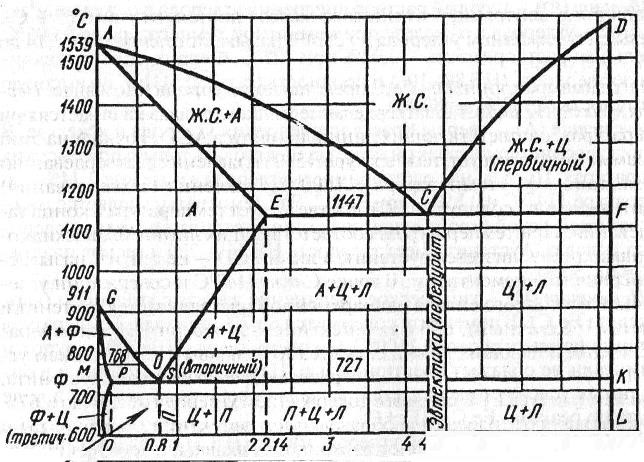 Марка сплаваТип химико-термической обработки1Ст3Гсп;Цементация + закалка + низкий отпуск2У8ГАЦементация + закалка + низкийотпуск320ХГСААзотирование + термическое улучшение (закалка и высокийотпуск)4Ст5сп;Цементация + закалка + низкий отпуск5У10Цементация + закалка + низкий отпуск640Х13Азотирование + термическоеулучшение (закалка и высокий отпуск)730Х13Азотирование + термическое улучшение (закалка и высокийотпуск)845Х4Н14В2МАзотирование + термическое улучшение (закалка и высокийотпуск)9У13АЦементация + закалка + низкий отпуск10Ст6псЦементация + закалка + низкий отпускРезультаты освоения(объекты оценивания)Основные показатели оценки результата и их критерииТипзадания;№ заданияФорма аттестац ии(в соответст вии сучебным планом)У 1. Читать чертежи изделий, механизмов и узлов используемого оборудования;У 2. Использовать технологическую документацию; З 1. Основные правила разработки, оформления и чтения конструкторской и технологической документации; З 2. Общие сведения о сборочных чертежах; основные приемы техники черчения, правила выполнения чертежей;З 3. Основымашиностроительного черчения; требования единой системы конструкторской документации (ЕСКД)Основы машиностроительного черчения; требования единой системы конструкторской документации (ЕСКД)- выполнено.Критерии оценки:Правильный	выбор наклона и размера шрифта.Графическое оформление	схемы задания по размерам в масштабе.Правильный		выбор толщины	основных,осевых,	размерных линий.Правильное	нанесение размеров.Правильность расположения видов на поле чертежа.Аккуратность, каллиграфия	при оформлении графической работы.Основные правила разработки, оформления и чтения конструкторской и технологической документации Оценка выполнения контрольной работы –выполнено.Практическа я работа 1-4 Графические схемы	по вариантам.Смотри Приложение А Задания по инженерной графике	– заданияТВ2-72Приложение Б –Контрольны е вопросы по инженерной графике по вариантам. Тестовое заданиеДиффере нцирован ный зачетКритерии оценки: 1.Умение находить и распознавать правильные ответы.2. Правильное оформлениетестовой работы.Читать	чертежи	среднейЧитать чертежи изделий,Наличие чертежей и схем по специальнос ти.сложности и сложных сварныхмеханизмов и узловНаличие чертежей и схем по специальнос ти.металлоконструкций.используемого оборудования -Наличие чертежей и схем по специальнос ти.выполнено.Наличие чертежей и схем по специальнос ти.Читать чертежи средней сложности и сложных сварных металлоконструкций	– выполнено.Критерии оценки:Наличие чертежей и схем по специальнос ти.Правильная маркировка чертежа.Правильная маркировка схемы.Верное прочтение обозначение элементов на сборочных чертежах, схемах и спецификациях.Наличие чертежей и схем по специальнос ти.Результаты освоения (объекты оценивания)Основные показатели оценки результата и их критерииТип задания;№ заданияФорма аттестации (в соответстви и с учебнымпланом)У 1. Применять средства индивидуальной и коллективной защиты;У 2. Использовать и противопожарную технику;У 5. Соблюдать требования по безопасному ведению технологического процесса;З 1. Действие токсичных веществ на организм человека;З 2. Меры предупреждения пожаров и взрывов; категорирование производств по взрыво- и пожароопасности;З 3. Основные причины возникновения пожаров и взрывов;З 4. Особенности обеспечения безопасных условий труда в сфере профессиональной деятельности, правовые, нормативные и организационные основы охраны труда в организации;З 5. Правила и нормы охраны труда, личной и производственной санитарии и пожарной защиты;З 6. Правила безопасной эксплуатации механического оборудования;З 8. Предельно допустимые концентрации (ПДК) вредных веществ и индивидуальные средствазащитыПрофессиона льные компетенции проверяются на практике.Теоретиче ский материал в приложениид/зачетЭлемент модуляФорма контроля и оцениванияФорма контроля и оцениванияЭлемент модуляПромежуточнаяаттестацияТекущий контрольМДК 01.01ЭкзаменЗащита лабораторных, практических работ Наблюдение и оценка выполнения практических работТестирование Контроль выполнения самостоятельных работОценка выполнения работна учебной практикеУП 01.01ЭкзаменЗащита лабораторных, практических работ Наблюдение и оценка выполнения практических работТестирование Контроль выполнения самостоятельных работОценка выполнения работна учебной практикеРезультаты освоения1 (объекты оценивания)Основные показателиоценки результата и их критерии2Тип заданияФорма аттестации(в соответствии с учебным планом)ПК 2.1.Выполнять ручную дуговую сварку различных деталей из углеродистых и конструкционных сталей во всех пространственных положениях сварного шва.ОК 4-выбор режимов по заданным параметрам для сварки узлов, деталей;-обслуживание оборудования ручной дуговой и плазменной сварки;-выполнение швов ручной дуговой сваркой средней сложности аппаратов,узлов, конструкцийТестирование Практическая работаЭкзаменОсуществление поиска информации, необходимой для эффективного выполнения профессиональныхзадач.трубопроводов из углеродистых, легированных сталей, чугуна в соответствии с технологией и требованиями охранытруда;ПК 2.2.Выполнять ручную дуговую сварку различных деталей из цветных металлов и сплавов во всех пространственных положениях сварного шва.ОК 4Осуществление поиска информации, необходимой для эффективного выполнения профессиональных задач.-выбор режимов по заданным параметрам для сварки узлов, деталей;-обслуживание оборудования ручной дуговой и плазменной сварки;-выполнение швов ручной дуговой сваркой средней сложности аппаратов, узлов, конструкций трубопроводов из углеродистых, легированных сталей, чугуна в соответствии с технологией и требованиями охранытруда;Тестирование Практическая работаЭкзаменПК 2.3.Выполнять ручную дуговую наплавку покрытыми электродами различных деталей.ОК 3Анализ рабочей ситуации, осуществление текущего и итогового контроля, оценки и коррекции собственной деятельности, несение ответственности за результаты своейработы.-выбор режима наплавки в соответствии с расчётными данными;-выбор технологических приемов наплавки деталей и узлов простых и средней сложности конструкций твердыми сплавами на основании пространственного положения;- выполнение наплавки в соответствии с требованиями охраны трудаТестирование Практическая работаЭкзаменПК 2.4.Выполнять дуговую резку различных деталей.ОК 4Осуществление поиска информации, необходимой для эффективного выполнения профессиональных задач.ОК 3Анализ рабочей ситуации, осуществление текущего и итогового контроля, оценки и коррекции собственной деятельности, несение ответственности за результаты своейработы.-выбор режима дуговой резки по заданным параметрам в соответствии с требованиями технологии и охраны труда;-выполнение дуговой и плазменной резки прямолинейной и сложной конфигурации в соответствии с требованиями технологии и охраны труда;Тестирование Практическая работаЭкзаменОК 1Понимание сущности и социальной значимости своей будущей профессии, проявлениеустойчивого интереса.наличие положительных отзывов по итогам учебной практики;наличие положительных отзывов по итогам учебной практики;Характеристика с учебной практикинаблюдение в процессе выполнения практических илабораторных работОК 5Использование информационно- коммуникационных технологий в профессиональной деятельности.Результативность использования различных информационных источников.Правильность выбора методов и способов анализа с использованием информационно- коммуникационных технологий.Аргументированность оценки информации сиспользованием информационно- коммуникационных технологий.Результативность использования различных информационных источников.Правильность выбора методов и способов анализа с использованием информационно- коммуникационных технологий.Аргументированность оценки информации сиспользованием информационно- коммуникационных технологий.Характеристика с учебной практики наблюдение в процессе выполнения практических и лабораторных работОК 6Работа в команде, эффективное общение с коллегами, руководством, клиентами.Ясность и аргументированность изложения собственного мненияПравильность выбора стратегии поведения при организации работы в команде Результативность взаимодействия сколлегами, руководством, потребителямиЯсность и аргументированность изложения собственного мненияПравильность выбора стратегии поведения при организации работы в команде Результативность взаимодействия сколлегами, руководством, потребителямиХарактеристика с учебной практики1Вставить пропущенное слово:При дуговой резке металлическим электродом сила тока на	, чем при сварке электродами такого же диаметра2Установить правильную последовательность операций при ручной дуговой сварке:зажигание дуги; перемещение электрода; удержание дуги; подготовка кромок; отбитие шлака;сборка изделия.3Обратноступенчатый шов выполняется следующим образом:Длину шва разбивают на ступени и сварка каждой ступени производится в направлении, обратном общему направлению сваркиОт центра (середины) детали к краям Участками (ступенями), длина которыхравна длине при полном использованииодного электрода4Последовательность выполнения многослойных швов при ручной сваркеСварка секциями Сварка каскадом Сварка горкой.5При сварке вертикальных и горизонтальных швов сила сварочного тока по сравнению со сваркой в нижнем положении должна бытьУвеличена на 5 – 10% Не изменяться Уменьшена на 5 – 10%6Что не входит в дополнительные показатели режима сварки?Угол наклона электрода НапряжениеТип и марка электрода7Выбор силы сварочного тока зависит от:Марки стали и положения сварки в пространствеДиаметр электрода, марки стали детали и положения сварки в пространствеТолщины металла, диаметра электрода,марки стали и положения в пространстве8Как влияет увеличение напряжения на размеры и форму шва?Увеличивает глубину проплавления Уменьшает глубину проплавления Уменьшает ширину шваУвеличивает ширину шва9Длина покрытого электрода диаметром 5 мм для сварки углеродистых конструкционных сталей.450 мм400 мм300 мм10Выбрать правильный ответ:При недостаточном токе дуга горит более устойчиво, электрод плавится быстроПри недостаточном токе дуга горит неустойчиво, электрод плавится медленнее11Как изменяется величина сварочного тока при увеличении длины дуги?Уменьшается Увеличивается Не изменяется12В дополнительные показатели режима сварки не входит:Скорость сваркиУгол наклона электрода Тип и марка электрода13Что нужно сделать с силой тока для сварки в горизонтальном положении?Увеличить Оставить прежним Уменьшить14Выбрать основные параметры режима сварки:Сила тока Катет шваДиаметр электрода Притупление кромок Скорость сваркиПоложение в пространствеНапряжение на дуге15При ручной дуговой сварке повышение напряжения дуги приводит:К повышению сварочного тока Ток не изменяетсяК снижению сварочного тока16При сварке коротких швов применяется последовательностьОбратноступенчатаяОт середины к краям На проход.17При сварке в нижнем положении угол наклона электрода от вертикальной оси составляет:150-200300-45060018Стабильность горения дуги зависит от:Напряжения сетиНаличия ионизации в столбе дуги Силы сварочного тока19Электроды с тонким покрытием обозначаются буквойС Д МГ20Основное покрытие электрода обозначается буквойАР Б21Основной вид переноса металла при ручной дуговой сварке покрытым электродомКрупнокапельный Мелкокапельный Струйный22Шов на «проход» выполняется следующим образомДеталь проваривается от середины ккраямДеталь проваривается участками (ступенями, длина которых равна длине при полном использовании одного электрода)Деталь проваривается от одного краядо другого без остановок23Знаменатель полного обозначения электрода марки АНО-4 выглядит так: Е43 1-РБ21. Что обозначает цифра 2?Для сварки нижнего, горизонтального и вертикального снизу вверхВо всех пространственных положениях Для сварки во всех пространственныхположениях, кроме вертикального сверху вниз24Катет шва наиболее точно можно измерить с помощьюМеталлической линейки УгольникаШаблонаШтангенциркуля25Знаменатель полного обозначения электрода марки УОНИИ-13/45Для сварки на постоянном токе любой полярностипишется так: Е432(5)-Б10. Что обозначает цифра 0?Для сварки на постоянном токе обратной полярностиДля сварки на постоянном токе любой полярности и на переменном токе с напряжением холостого хода источникапеременного тока 50В26Что указывается в типе электрода для сварки легированных сталей?Химический состав стержня Химический состав покрытияВременное сопротивление на разрыв27Что означает цифра 2 в обозначении марки электрода Э46-АНО4-УДЕ 430-Р21Род тока Полярность токаПространственное положение сварки Вид электронного покрытия28Подставить недостающую цифру вместо звездочки в условное обозначение электрода:Э42А-УОНИ-13/45-3,0-УД Е432(5) Б*021329К какому полюсу источника питания подключается электрод при сварке на обратной полярностиК отрицательному полюсу Нет ответаНе имеет значениеК положительному полюсу30Выберите тип электрода для сварки углеродистых сталейЭ-150Э-80 Э-4631Выбор типа, марки электрода зависит отДиаметр электрода Марки свариваемой сталиТолщины покрытия32Возбуждение сварочной дуги производитсяТвердым соприкосновением электрода с поверхностью заготовкиРезким толчком заготовки электродом Постукиванием или легким касаниемэлектрода по заготовке33В марке стали 06Х18НI0Т цифры«06» обозначают:содержание хрома;содержание углерода содержание никеля34Выпрямители имеют маркировкуТД ТДМ ВД35Если переключить соединениеобмоток 3-х фазного трансформатора со звезды наНе изменитьсяУменьшится Увеличитсятреугольник, то сварочный ток36Как регулируется сила сварочного тока в балластном реостате РБ-201?ПлавноЧерез каждые 10 А, т.е. ступенчато Через каждые 15 А , т.е. ступенчато37Как включаются обмотки трехфазного трансформатора при малых токах?Треугольником Параллельно ЗвездойПоследовательно38Напряжение холостого хода источника питания – это:Напряжение сети, к которой подключен источник питанияНапряжение на выходных клеммах при разомкнутой сварочной цепиНапряжение на выходных клеммах пригорении сварочной цепи39Сварочный выпрямитель относится к:Оборудованию для сваркиСварочной оснастке Приспособлениям для сварки40Как осуществляется плавное регулирование силы тока в сварочном трансформаторе?Путем изменения соединений между катушками обмотокНе регулируетсяПутем изменения расстояния между обмотками41ВД-306 обозначает:Выпрямитель диодный, напряжение306вВозбудитель дуги, сила тока 306А Выпрямитель для РДС, номинальныйсварочный ток 300А42Температура плавления стали находится в промежутке900 – 1000 градусов1600 – 1700 градусов1200 – 1600 градусов43На каком расстоянии от легковоспламеняющихся материалов разрешаетсяпроизводство сварочных работ?1 м5 м10 м15 м44Форма шва при сварке снизу вверх на «подъем» изменяется следующим образом:глубина провара увеличивается, ширина шва уменьшается;ширина шва увеличивается, глубина провара уменьшается;глубина провара ширина шва уменьшается;глубина провара ширина шваувеличивается.45При сварке коротких швовобратноступенчатая;применяется последовательностьот середины к краям;на проход.46Укажите, каким способом сварки пользуются при заполнении швов средней длины?сваркой на «проход»сваркой «от середины к концам» обратноступенчатым способом иметодом «горки»методом «горки»47Необходимая величина силы сварочного тока при сварке вертикальных швовравна силе тока для сварки в нижнем положении;на 10 – 15% меньше, чем в нижнем положении;на 15 – 20% меньше, чем в нижнемположении.48Первая помощь при поражении электрическим током(указать порядок оказания помощи)б, в, аДействовать по схеме:Если нет пульса на сонной артерии и нет сознанияЕсли нет сознания и есть пульс на сонной артерииОсвободить пострадавшего от действия электрического токаПроверить пульс на сонной артерии49У сварочного трансформатора должны быть заземленыкорпус;корпус и первичная обмотка; корпус и вторичная обмотка.50Какой способ сварки труб применяется при неповоротном, недоступном положенииспособ «в лодочку» способ «с козырьком» с глубоким проваром погруженной дугой51Листы, какой толщины можно сваривать ручной дуговой сваркой без разделки кромок?16 мм.8 мм. 4 мм52Достоинства ручной дуговой наплавки(выберите несколько вариантов правильных ответов)низкая производительность возможность выполнения сложныхнаплавочных работ в труднодоступных местах используют обычное оборудованиесварочного постатяжелые условия труда из-за повышенной загазованности зоны наплавкибольшое проплавление основногометалла53Чем определяется выборСоставом основного металлаэлектрода для наплавкиМаркой электрода54Укажите стали, которые по содержанию углерода относятся квысокоуглеродистым конструкционнымс содержанием углерода от 0,15 до 0,250/0 с содержанием углерода от 0,25 до 0,45% с содержанием углерода от 0,45 до 0,7%.55Коэффициент наплавки – этовеличина, выражающая количество наплавленного металла в граммах за один час;величина, выражающая количество наплавленного металла в граммах за один час и отнесенная к одному амперу сварочного тока;величина, выражающая количество наплавленного металла, участвующее в образовании одного метра сварного шва.56Укажите группу разрезаемости, к которой относятся углеродистые стали с содержанием углерода менее 0,25% и низколегированные стали с содержанием углерода менее 0,2%хорошо разрезающиеся стали; удовлетворительно разрезающиеся стали; ограниченно разрезающиеся стали;плохо разрезающиеся стали.57Медно-стальные электроды применяются для сваркилатуни;чугуна; меди.58Укажите группу разрезаемости, к которой относятся углеродистые стали с содержанием углерода менее 0,4 – 0,5% и низколегированные стали с содержанием углерода 0,3 – 0,4%хорошо разрезающиеся стали; удовлетворительно разрезающиеся стали; ограниченно разрезающиеся стали; плохо разрезающиеся стали.59Для наплавки твердыми сплавами применяютнормальное пламя; науглероживающее пламя; окислительное пламя.60Чугуном называетсясплав железа с углеродом, в котором углерода менее 2,14%;сплав железа с углеродом, в котором углерода более 2,14%;сплав железа с углеродом, в котором углерода более 0,7%.ВариантПравильныйответВариантПравильныйответВариантПравильный ответ120-30%больше21б41в2г, е, а,в, б, д22в42в3а23б43в4в24в44г5в25б45в6б26а46б7в27в47б8а28б48б,в,а9а29а49в10б30в50б11в31б51в12б32в52д13в33б53а14а,в,д,е,ж34в54в15в35б55б16в36в56а17а37а57б18в38б58г19г39а59б20б40в60б